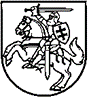 LIETUVOS RESPUBLIKOS ŪKIO MINISTRASĮSAKYMASdėl 2014–2020 metų europos sąjungos fondų investicijų veiksmų programos 1 prioriteto „mokslinių tyrimų, eksperimentinės plėtros ir inovacijų skatinimas“ priemonės nr. 01.2.1-lvpa-T-848 „SMART FDI“ projektų finansavimo sąlygų aprašo patvirtinimo2017 m. birželio 20 d. Nr. 4-363VilniusVadovaudamasis Atsakomybės ir funkcijų paskirstymo tarp institucijų, įgyvendinant 2014–2020 metų Europos Sąjungos fondų investicijų veiksmų programą, taisyklių, patvirtintų Lietuvos Respublikos Vyriausybės 2014 m. birželio 4 d. nutarimu Nr. 528 „Dėl atsakomybės ir funkcijų paskirstymo tarp institucijų, įgyvendinant 2014–2020 metų Europos Sąjungos fondų investicijų veiksmų programą“, 6.2.7 papunkčiu,t v i r t i n u 2014–2020 metų Europos Sąjungos fondų investicijų veiksmų programos 1 prioriteto „Mokslinių tyrimų, eksperimentinės plėtros ir inovacijų skatinimas“ priemonės Nr. 01.2.1-LVPA-T-848 „Smart FDI“ projektų finansavimo sąlygų aprašą (pridedama). SUDERINTALietuvos Respublikos finansų ministerijos2017-06-01 raštu Nr. ((24.37-02)-5K-1708590; 5K-1710854)-6K-1703727Parengė Ūkio ministerijos Europos Sąjungos paramos koordinavimo departamentoStruktūrinės paramos politikos skyriaus vyriausioji specialistėEdita Rudakaitė-ŠaukštelPATVIRTINTALietuvos Respublikos ūkio ministro 2017 m. birželio     d. įsakymu Nr.  2014–2020 METŲ EUROPOS SĄJUNGOS FONDŲ INVESTICIJŲ VEIKSMŲ PROGRAMOS 1 PRIORITETO „MOKSLINIŲ TYRIMŲ, EKSPERIMENTINĖS PLĖTROS IR INOVACIJŲ SKATINIMAS“ PRIEMONĖS NR. 01.2.1-LVPA-T-848 „SMART FDI“ PROJEKTŲ FINANSAVIMO SĄLYGŲ APRAŠAS I SKYRIUSBENDROSIOS NUOSTATOS2014–2020 metų Europos Sąjungos fondų investicijų veiksmų programos 1 prioriteto „Mokslinių tyrimų, eksperimentinės plėtros ir inovacijų skatinimas“ priemonės Nr. 01.2.1-LVPA-T-848 „Smart FDI“ projektų finansavimo sąlygų aprašas (toliau – Aprašas) nustato reikalavimus, kuriais turi vadovautis pareiškėjai, rengdami ir teikdami paraiškas finansuoti iš Europos Sąjungos struktūrinių fondų lėšų bendrai finansuojamus projektus (toliau – paraiška) pagal 2014–2020 metų Europos Sąjungos fondų investicijų veiksmų programos, patvirtintos Europos Komisijos 2014 m. rugsėjo 8  d. įgyvendinimo sprendimu, kuriuo patvirtinami tam tikri „2014–2020 metų Europos Sąjungos fondų investicijų veiksmų programos“ elementai, kad, siekiant investicijų į ekonomikos augimą ir darbo vietų kūrimą tikslo, iš Europos regioninės plėtros fondo, Sanglaudos fondo, Europos socialinio fondo ir specialaus asignavimo Jaunimo užimtumo iniciatyvai būtų teikiama parama Lietuvos Respublikai (apie nurodytą sprendimą Europos Komisija pranešė dokumentu Nr. C(2014)6397 (toliau – Veiksmų programa), 1 prioriteto „Mokslinių tyrimų, eksperimentinės plėtros ir inovacijų skatinimas“ priemonės Nr. 01.2.1-LVPA-T-848 „Smart FDI“ (toliau – Priemonė) finansuojamas veiklas, iš Europos Sąjungos struktūrinių fondų lėšų bendrai finansuojamų projektų (toliau – projektai) vykdytojai, įgyvendindami pagal Aprašą finansuojamus projektus, taip pat institucijos, atliekančios paraiškų vertinimą, atranką ir projektų įgyvendinimo priežiūrą.Aprašas yra parengtas atsižvelgiant į:2014–2020 m. Europos Sąjungos fondų investicijų veiksmų programos prioriteto įgyvendinimo priemonių įgyvendinimo planą, patvirtintą Lietuvos Respublikos ūkio ministro         2014 m. gruodžio 19 d. įsakymu Nr. 4-933 „Dėl 2014–2020 m. Europos Sąjungos fondų investicijų veiksmų programos prioriteto įgyvendinimo priemonių įgyvendinimo plano ir Nacionalinių stebėsenos rodiklių skaičiavimo aprašo patvirtinimo“ (toliau – Priemonių įgyvendinimo planas);Projektų administravimo ir finansavimo taisykles, patvirtintas Lietuvos Respublikos finansų ministro 2014 m. spalio 8 d. įsakymu Nr. 1K-316 „Dėl Projektų administravimo ir finansavimo taisyklių patvirtinimo“ (toliau – Projektų taisyklės);2014 m. birželio 17 d. Komisijos reglamentą (ES) Nr. 651/2014, kuriuo tam tikrų kategorijų pagalba skelbiama suderinama su vidaus rinka taikant Sutarties 107 ir 108 straipsnius (OL 2014 L 187, p. 1) (toliau – Bendrasis bendrosios išimties reglamentas);2014–2020 metų Europos Sąjungos fondų investicijų veiksmų programos priedą, patvirtintą Lietuvos Respublikos Vyriausybės 2014 m. lapkričio 26 d. nutarimu Nr. 1326 „Dėl 2014–2020 metų Europos Sąjungos fondų investicijų veiksmų programos priedo patvirtinimo“;2014–2020 metų Europos Sąjungos fondų investicijų veiksmų programos stebėsenos rodiklių skaičiavimo aprašą, patvirtintą Lietuvos Respublikos finansų ministro 2014 m. gruodžio 30 d. įsakymu Nr. 1K-499 „Dėl 2014–2020 metų Europos Sąjungos fondų investicijų veiksmų programos stebėsenos rodiklių skaičiavimo aprašo patvirtinimo“ (toliau – Veiksmų programos stebėsenos rodiklių skaičiavimo aprašas);Rekomendacijas dėl projektų išlaidų atitikties Europos Sąjungos struktūrinių fondų reikalavimams, patvirtintas Žmogiškųjų išteklių plėtros veiksmų programos, Ekonomikos augimo veiksmų programos, Sanglaudos skatinimo veiksmų programos ir 2014–2020 metų Europos Sąjungos fondų investicijų veiksmų programos valdymo komitetų 2014 m. liepos 4 d. protokolu Nr. 34 (su vėlesniais pakeitimais) ir paskelbtas Europos Sąjungos (toliau – ES) struktūrinių fondų svetainėje www.esinvesticijos.lt (toliau – Rekomendacijos dėl projektų išlaidų atitikties Europos Sąjungos struktūrinių fondų reikalavimams).Apraše vartojamos sąvokos suprantamos taip, kaip jos apibrėžtos Aprašo 2 punkte nurodytuose teisės aktuose ir dokumentuose, Atsakomybės ir funkcijų paskirstymo tarp institucijų, įgyvendinant 2014–2020 metų Europos Sąjungos fondų investicijų veiksmų programą, taisyklėse, patvirtintose Lietuvos Respublikos Vyriausybės 2014 m. birželio 4 d. nutarimu Nr. 528 „Dėl atsakomybės ir funkcijų paskirstymo tarp institucijų, įgyvendinant 2014–2020 metų Europos Sąjungos fondų investicijų veiksmų programą“, ir 2014–2020 metų Europos Sąjungos fondų investicijų veiksmų programos administravimo taisyklėse, patvirtintose Lietuvos Respublikos Vyriausybės 2014 m. spalio 3 d. nutarimu Nr. 1090 „Dėl 2014–2020 metų Europos Sąjungos fondų investicijų veiksmų programos administravimo taisyklių patvirtinimo“.Apraše vartojamos kitos sąvokos:Didelė įmonė – juridinis asmuo, neatitinkantis labai mažos, mažos arba vidutinės įmonės apibrėžimo, pateikto Lietuvos Respublikos smulkiojo ir vidutinio verslo plėtros įstatyme (toliau – Smulkiojo ir vidutinio verslo plėtros įstatymas).Eksperimentinė plėtra – atitinka bandomosios taikomosios veiklos sąvoką, kuri apibrėžta Bendrojo bendrosios išimties reglamento 2 straipsnio 86 punkte.Inovacijos – organizacinių ir procesų inovacijų diegimas.Įmonių grupė – kaip ši sąvoka apibrėžta Lietuvos Respublikos įmonių grupių konsoliduotosios finansinės atskaitomybės įstatyme.Labai maža įmonė – kaip ši sąvoka apibrėžta Smulkiojo ir vidutinio verslo plėtros įstatyme.Lemiama įtaka – kaip ši sąvoka apibrėžta Lietuvos Respublikos konkurencijos įstatyme.Lietuvos mokslo ir studijų institucija (toliau – mokslo ir studijų institucija) – kaip ši sąvoka apibrėžta Lietuvos Respublikos mokslo ir studijų įstatyme.Maža įmonė – kaip ši sąvoka apibrėžta Smulkiojo ir vidutinio verslo plėtros įstatyme.Moksliniai tyrimai – atitinka pramoninių tyrimų sąvoką, kuri apibrėžta Bendrojo bendrosios išimties reglamento 2 straipsnio 85 punkte.Mokslinių tyrimų ir (ar) eksperimentinės plėtros ir inovacijų infrastruktūra (toliau – MTEPI infrastruktūra) – moksliniams tyrimams ir (arba) eksperimentinei plėtrai vykdyti reikalinga infrastruktūra, įskaitant gerosios gamybos praktikos reikalavimus atitinkančias patalpas, kaip nurodyta atitinkamos srities gerosios gamybos praktikos vadove (toks vadovas turi būti viešai prieinamas, pvz., paskelbtas interneto svetainėse), bei gerosios laboratorijos praktikos reikalavimus (tokie reikalavimai turi būti viešai prieinami, pvz., paskelbti interneto svetainėse) atitinkančias patalpas, būtinas minėtoms veikloms vykdyti. Jei nėra nusistovėjusios gerosios gamybos praktikos ar gerosios laboratorijos praktikos, gali būti atsižvelgta į projektu kuriamos infrastruktūros specifiškumą, pvz., labai aukšti patalpų švaros, vibracijos ar panašūs reikalavimai paprastai būdingi tik aukštųjų technologijų įmonėms.Organizacinių inovacijų diegimas – kaip ši sąvoka apibrėžta Bendrojo bendrosios išimties reglamento 2 straipsnio 96 punkte.Pradinė investicija – kaip ši sąvoka apibrėžta Bendrojo bendrosios išimties reglamento 2 straipsnio 49 punkto a papunktyje.Procesų inovacijų diegimas – kaip ši sąvoka apibrėžta Bendrojo bendrosios išimties reglamento 2 straipsnio 97 punkte.Savarankiška įmonė – kaip ši sąvoka apibrėžta Smulkiojo ir vidutinio verslo plėtros įstatyme.Sunkumų patirianti įmonė – kaip ši sąvoka apibrėžta Bendrojo bendrosios išimties reglamento 2 straipsnio 18 punkte.Užsienio investuotojas (investuotojas) arba (įmonė) – užsienio juridiniai asmenys, kurie investavimą Lietuvos Respublikoje reguliuojančių teisės aktų nustatyta tvarka investuoja nuosavą, skolintą ar patikėjimo teise valdomą ir naudojamą turtą.Valstybės pagalbos gavėjas – ūkio subjektas, kuriam suteikta valstybės pagalba.Veiksmingas bendradarbiavimas – kaip ši sąvoka apibrėžta Bendrojo bendrosios išimties reglamento 2 straipsnio 90 punkte.Vidutinė įmonė – kaip ši sąvoka apibrėžta Smulkiojo ir vidutinio verslo plėtros įstatyme.Priemonės įgyvendinimą administruoja Lietuvos Respublikos ūkio ministerija (toliau – Ministerija) ir viešoji įstaiga Lietuvos verslo paramos agentūra (toliau – įgyvendinančioji institucija).Pagal Priemonę teikiamo finansavimo forma – negrąžinamoji subsidija.Projektų atranka pagal Priemonę bus atliekama tęstinės projektų atrankos būdu.Pagal Aprašą projektams įgyvendinti numatoma skirti iki 39 137 278 Eur (trisdešimt devynių milijonų šimto trisdešimt septynių tūkstančių dviejų šimtų septyniasdešimt aštuonių eurų) ES struktūrinių fondų (Europos regioninės plėtros fondo) lėšų, iš jų 5 689 120 Eur (penki milijonai šeši šimtai aštuoniasdešimt devyni tūkstančiai šimtas dvidešimt eurų) Europos regioninės plėtros fondo lėšų rezervas (toliau – veiklos lėšų rezervas), kuris galės būti skirtas projektams finansuoti tik Lietuvos Respublikos Vyriausybei patvirtinus Veiksmų programos priedo pakeitimą, kuriuo veiklos lėšų rezervas bus skirtas Veiksmų programos 1 prioritetui „Mokslinių tyrimų, eksperimentinės plėtros ir inovacijų skatinimas“ įgyvendinti. Jeigu paskelbus kvietimą pagal teigiamai įvertintas paraiškas prašoma skirti finansavimo lėšų suma yra didesnė negu kvietimui skirta lėšų suma, įgyvendinančioji institucija gali teikti pasiūlymą Ministerijai dėl kvietime numatytos kvietimo finansavimo sumos padidinimo. Ministerijai pritarus kvietimo suma gali būti padidinta, neviršijant Priemonių įgyvendinimo plane nurodytos Priemonei skirtos lėšų sumos ir nepažeidžiant teisėtų pareiškėjų lūkesčių.Priemonės tikslas – pritraukti į Lietuvos Respubliką mokslinių tyrimų ir (ar) eksperimentinės plėtros ir inovacijų (toliau – MTEPI) srities užsienio investicijų pagal Prioritetines mokslinių tyrimų ir eksperimentinės (socialinės, kultūrinės) plėtros ir inovacijų raidos (sumanios specializacijos) kryptis, patvirtintas Lietuvos Respublikos Vyriausybės 2013 m. spalio 14 d. nutarimu Nr. 951 „Dėl Prioritetinių mokslinių tyrimų ir eksperimentinės (socialinės, kultūrinės) plėtros ir inovacijų raidos (sumanios specializacijos) krypčių patvirtinimo“ (toliau – sumaniosios specializacijos kryptys). Pagal Aprašą remiamos šios veiklos:tiesioginės užsienio investicijos į mokslinių tyrimų ir (ar) eksperimentinės plėtros (toliau – MTEP) veiklas;tiesioginės užsienio investicijos, kuriomis kuriama naujos arba plečiama esamos įmonės MTEPI infrastruktūra;tiesioginės užsienio investicijos į veiklas, susijusias su procesų ir organizacinių inovacijų diegimu.Pareiškėjas gali pasirinkti projekte įgyvendinti arba visas tris Aprašo 10 punkte nurodytas veiklas, arba dvi iš Aprašo 10 punkte nurodytų veiklų, arba vieną iš Aprašo 10.1 ir 10.2 papunkčiuose nurodytų veiklų. Pagal Apraše nurodytą remiamą veiklą pirmąjį kvietimą teikti paraiškas numatoma paskelbti 2017 metų II ketvirtį.Dėl finansavimo konkuruoja projektai nepriklausomai nuo to, kokiai sumanios specializacijos krypčiai jie priskiriami. Pagal Aprašą teikiamas finansavimas yra valstybės pagalba, kuri turi atitikti visas sąlygas, nustatytas Bendrojo bendrosios išimties reglamento I skyriuje, ir atitinkamas specialiąsias sąlygas, nustatytas Bendrojo bendrosios išimties reglamento III skyriuje:14.1. Aprašo 10.1 papunktyje nurodytai veiklai teikiamas finansavimas turi atitikti Bendrojo bendrosios išimties reglamento 25 straipsnio nuostatas;14.2. Aprašo 10.2 papunktyje nurodytai veiklai teikiamas finansavimas turi atitikti Bendrojo bendrosios išimties reglamento 13 ir 14 straipsnių nuostatas;14.3. Aprašo 10.3 papunktyje nurodytai veiklai teikiamas finansavimas turi atitikti Bendrojo bendrosios išimties reglamento 29 straipsnio nuostatas. Pagal Aprašą teikiama valstybės pagalba laikoma turinti skatinamąjį poveikį, jeigu atitinka Bendrojo bendrosios išimties reglamento 6 straipsnio 2 dalies nuostatas. Įgyvendinančioji institucija paraiškos vertinimo metu patikrina pareiškėjo teisę gauti valstybės pagalbą pagal Bendrąjį bendrosios išimties reglamentą, o Ministerijai priėmus sprendimą finansuoti projektą, įgyvendinančioji institucija per 5 darbo dienas registruoja suteiktos valstybės pagalbos sumą Suteiktos valstybės pagalbos ir nereikšmingos (de minimis) pagalbos registre, kurio nuostatai patvirtinti Lietuvos Respublikos Vyriausybės 2005 m. sausio 19 d. nutarimu Nr. 35 „Dėl Suteiktos valstybės pagalbos ir nereikšmingos (de minimis) pagalbos registro nuostatų patvirtinimo“.II SKYRIUSREIKALAVIMAI PAREIŠKĖJAMS IR PARTNERIAMSPagal Aprašą galimi pareiškėjai yra užsienio investuotojo (įmonės) Lietuvos Respublikoje įsteigtas privatus juridinis asmuo, kuriam užsienio investuotojas daro lemiamą įtaką, arba užsienio investuotojas (įmonė), arba užsienio investuotojo (įmonės) įsteigtas filialas Lietuvos Respublikoje, atitinkantys Aprašo 23.4 papunktyje išdėstytus reikalavimus.Pagal Aprašą galimi partneriai:. Aprašo 10.1 papunktyje nurodytai veiklai partneriais gali būti privatieji juridiniai asmenys ir (ar) mokslo ir studijų institucijos;17.2. Aprašo 10.2 papunktyje nurodytai veiklai partneriai negalimi; 17.3. jei Aprašo 10.3 papunktyje nurodytą veiklą vykdo pareiškėjas, kuris yra didelė įmonė, privaloma šią veiklą vykdyti su partneriu – labai maža, maža ir (ar) vidutine įmone.Pareiškėjas (projekto vykdytojas) ir partneris (-iai) vienas kito atžvilgiu turi būti savarankiškos įmonės, kaip jos suprantamos Smulkiojo ir vidutinio verslo plėtros įstatyme, jeigu siekiama pagrįsti veiksmingą bendradarbiavimą, kaip nustatyta Aprašo 50 ir 75 punktuose.Finansavimas gali būti skiriamas pareiškėjams ir partneriams visose srityse, išskyrus 2013 m. gruodžio 17 d. Europos Parlamento ir Tarybos reglamento (ES) Nr. 1301/2013 dėl Europos regioninės plėtros fondo ir dėl konkrečių su investicijų į ekonomikos augimą ir darbo vietų kūrimą tikslu susijusių nuostatų, kuriuo panaikinamas Reglamentas (EB) Nr. 1080/2006 (OL 2013 L 347, p. 289), 3 straipsnio 3 dalyje nustatytus atvejus ir Bendrojo bendrosios išimties reglamento 1 straipsnio 2–5 dalyse, 4 ir 13 straipsniuose nustatytus apribojimus. Pagal Aprašą finansavimas nėra teikiamas pareiškėjui (partneriui), jei jis yra priskiriamas sunkumų patiriančios įmonės kategorijai. Pagal Aprašą finansavimas neteikiamas, jeigu pareiškėjas (partneris) nėra sugrąžinęs anksčiau gautos valstybės pagalbos, kuri Europos Komisijos sprendimu pripažinta neteisėta ir nesuderinama su vidaus rinka. Kai paraiška teikiama kartu su partneriu (-iais), prie paraiškos turi būti pridedama galiojančios jungtinės veiklos (partnerystės) sutarties kopija. Jungtinės veiklos (partnerystės) sutartį pasirašo pareiškėjas ir visi projekto partneriai. Jungtinės veiklos (partnerystės) sutartyje turi būti aiškiai išdėstyti šalių įsipareigojimai ir teisės projekto atžvilgiu (nurodytas kiekvienos šalies finansinis ir dalykinis indėlis į projektą, kokias veiklas vykdys kiekviena šalis, teisės į bendrai sukurtą ar įgytą turtą, projekto rezultatai ir kita) ir šalių atsakomybė, taip pat įsipareigojimai laikytis pagrindinių geros partnerystės praktikos taisyklių:visi partneriai turi būti perskaitę paraišką ir susipažinę su savo teisėmis ir pareigomis įgyvendinant projektą;projekto įgyvendinimo metu projekto vykdytojas privalo reguliariai konsultuotis su partneriais ir nuolat juos informuoti apie projekto įgyvendinimo eigą;projekto vykdytojas visiems partneriams privalo persiųsti visų įgyvendinančiajai institucijai teikiamų ataskaitų kopijas;visi projekto pakeitimai, turintys įtakos partnerių įsipareigojimams ir teisėms, prieš kreipiantis į įgyvendinančiąją instituciją pirmiausia turi būti suderinti su partneriais.III SKYRIUSPROJEKTAMS TAIKOMI REIKALAVIMAIProjektas turi atitikti Projektų taisyklių III skyriaus dešimtajame skirsnyje nustatytus bendruosius projektų reikalavimus. Projektas turi atitikti šiuos specialiuosius projektų atrankos kriterijus, patvirtintus 2014–2020 metų Europos Sąjungos fondų investicijų veiksmų programos stebėsenos komiteto 2017 m. kovo 30 d. nutarimu Nr. 44P-2.1 (24):Projektas atitinka Lietuvos inovacijų plėtros 2014–2020 metų programos, patvirtintos Lietuvos Respublikos Vyriausybės 2013 m. gruodžio 18 d. nutarimu Nr. 1281 „Dėl Lietuvos inovacijų plėtros 2014–2020 metų programos patvirtinimo“ (toliau – Lietuvos inovacijų plėtros 2014-2020 metų programa), nuostatas (vertinama, ar projektas prisideda prie Lietuvos inovacijų plėtros 2014–2020 metų programos antrojo tikslo „Didinti verslo inovacinį potencialą“ pirmojo uždavinio „Skatinti investicijas į didelę pridėtinę vertę kuriančias veiklas“ įgyvendinimo, t. y. projekto metu arba įgyvendinus projektą sukurtas (-i) produktas (-ai) turi būti naujas (-i) įmonės lygmeniu, arba rinkos lygmeniu, arba pasaulio lygmeniu, kaip nurodyta Ekonominio bendradarbiavimo ir plėtros organizacijos bei Eurostato leidinyje „Oslo vadovas. Duomenų apie inovacijas rinkimo ir jų aiškinimo gairės“, 3-ias leidimas, 2005 m.).Projektas atitinka Investicijų skatinimo ir pramonės plėtros 2014–2020 metų programos, patvirtintos Lietuvos Respublikos Vyriausybės 2014 m. rugsėjo 17 d. nutarimu Nr. 986 „Dėl Investicijų skatinimo ir pramonės plėtros 2014–2020 metų programos patvirtinimo“ (toliau – Investicijų skatinimo ir pramonės plėtros 2014-2020 metų programa), nuostatas (vertinama, ar projektas prisideda prie Investicijų skatinimo ir pramonės plėtros 2014–2020 metų programos pirmojo tikslo „Didinti tiesiogines investicijas į gamybos ir paslaugų sektorius“ įgyvendinimo).Projektas atitinka Prioritetinių mokslinių tyrimų ir eksperimentinės (socialinės, kultūrinės) plėtros ir inovacijų raidos (sumaniosios specializacijos) krypčių ir jų prioritetų įgyvendinimo programos, patvirtintos Lietuvos Respublikos Vyriausybės 2014 m. balandžio 30 d. nutarimu Nr. 411 „Dėl Prioritetinių mokslinių tyrimų ir eksperimentinės (socialinės, kultūrinės) plėtros ir inovacijų raidos (sumanios specializacijos) krypčių ir jų prioritetų įgyvendinimo programos patvirtinimo“ (toliau – Prioritetinių mokslinių tyrimų ir eksperimentinės (socialinės, kultūrinės) plėtros ir inovacijų raidos (sumaniosios specializacijos) krypčių ir jų prioritetų įgyvendinimo programa), nuostatas ir bent vieno šioje programoje nustatyto prioriteto veiksmų planą (vertinama, ar projektas prisideda prie Prioritetinių mokslinių tyrimų ir eksperimentinės (socialinės, kultūrinės) plėtros ir inovacijų raidos (sumaniosios specializacijos) krypčių ir jų prioritetų įgyvendinimo programos ir bent vieno šioje programoje nustatyto prioriteto veiksmų plano uždavinio įgyvendinimo ir atitinka konkretaus prioriteto veiksmų plane nustatytą prioriteto teminį specifiškumą).Investuotojas (pareiškėjas) Lietuvos Respublikoje ne anksčiau kaip 10 metų iki paraiškos pateikimo yra investavęs į gamybos ar paslaugų sektorių ir ketina pradėti MTEPI veiklą Lietuvos Respublikoje arba investuotojas (pareiškėjas) nėra vykdęs veiklos Lietuvos Respublikoje ir ketina pradėti MTEPI veiklą Lietuvos Respublikoje (siekiama konkretizuoti pareiškėjų ratą, skatinant pritraukti naujus užsienio investuotojus. Vertinama, ar investuotojas (pareiškėjas) Lietuvos Respublikoje ne anksčiau kaip 10 metų iki paraiškos pateikimo yra investavęs į gamybos ar paslaugų sektorių ir ketina pradėti MTEPI veiklą Lietuvos Respublikoje arba investuotojas (pareiškėjas) nėra vykdęs veiklos Lietuvos Respublikoje ir ketina pradėti MTEPI veiklą Lietuvos Respublikoje).Projektu turi būti prisidedama prie bent vieno Europos Sąjungos Baltijos jūros regiono strategijos, patvirtintos Europos Komisijos 2012 m. kovo 23 d. komunikatu Nr. COM(2012) 128 (toliau – ES BJRS), kuri skelbiama Europos Komisijos interneto svetainėje http://ec.europa.eu/regional_policy/lt/policy/cooperation/macro-regional-strategies/baltic-sea/library/#1, tikslo įgyvendinimo pagal ES BJRS veiksmų plane, patvirtintame Europos Komisijos 2015 m. rugsėjo 10 d. sprendimu Nr. SWD(2015)177 final, kuris skelbiamas Europos Komisijos interneto svetainėje http://ec.europa.eu/regional_policy/lt/policy/cooperation/macro-regional-strategies/baltic-sea/library/#1, numatytą politinę sritį „Inovacijos“.Pagal Aprašą nefinansuojami iš ES struktūrinių fondų lėšų bendrai finansuojami didelės apimties projektai. Pagal Aprašą finansuojami projektai turi atitikti Lietuvos Respublikos investicijų įstatymo (toliau – Investicijų įstatymas) 8 straipsnio nuostatas. Jeigu įgyvendinančioji institucija, vertindama projektą, nustato, kad yra požymių, jog Investicijų įstatymo 8 straipsnio 2 ir 3 dalyse nustatyti apribojimai gali būti taikomi, ji kreipiasi į atsakingas institucijas, kurioms nustačius, kad projektas neatitinka Investicijų įstatymo 8 straipsnio reikalavimų, paraiška atmetama. Teikiamų pagal Aprašą projektų veiklų įgyvendinimo trukmė turi būti ne ilgesnė kaip:27.1. 24 mėnesiai nuo iš Europos Sąjungos struktūrinių fondų lėšų bendrai finansuojamo projekto sutarties (toliau – projekto sutartis) pasirašymo dienos, jeigu projekte numatoma vykdyti tik Aprašo 10.1 papunktyje nurodytą veiklą arba Aprašo 10.1 ir 10.3 papunkčiuose nurodytas veiklas;27.2. 36 mėnesiai nuo projekto sutarties pasirašymo dienos, jeigu projekte numatoma vykdyti tik Aprašo 10.2 papunktyje nurodytą veiklą arba jeigu projekte numatoma vykdyti daugiau nei vieną veiklą ir viena iš kelių projekte numatomų vykdyti veiklų yra Aprašo 10.2 papunktyje nurodyta veikla.Tam tikrais atvejais dėl objektyvių priežasčių, kurių projekto vykdytojas negalėjo numatyti paraiškos pateikimo ir vertinimo metu, Aprašo 27 punkte nurodytas projekto veiklų įgyvendinimo laikotarpis gali būti pratęstas Projektų taisyklių nustatyta tvarka, nepažeidžiant Projektų taisyklių 213.1 ir 213.5 papunkčiuose nustatytų terminų.Projektas gali būti pradėtas įgyvendinti ne anksčiau nei po paraiškos registravimo įgyvendinančiojoje institucijoje dienos, tačiau projekto išlaidos nuo paraiškos registravimo įgyvendinančiojoje institucijoje dienos iki projekto sutarties pasirašymo yra patiriamos pareiškėjo ir partnerio (-ių) rizika. Jeigu projektas, kuriam prašoma finansavimo, pradedamas įgyvendinti iki paraiškos registravimo įgyvendinančiojoje institucijoje dienos, visas projektas tampa netinkamas ir jam finansavimas neskiriamas.Projekto veiklos turi būti vykdomos Lietuvos Respublikoje.Pareiškėjas paraiškoje nurodo, kuriai iš sumaniosios specializacijos krypčių ir šių krypčių prioritetų, nurodytų Prioritetinių mokslinių tyrimų ir eksperimentinės (socialinės, kultūrinės) plėtros ir inovacijų raidos (sumaniosios specializacijos) krypčių ir jų prioritetų įgyvendinimo programoje, priskiriamas projektas, taip pat nurodo, kurį prioriteto teminį specifiškumą atitinka projektas. Galutinį priskyrimą arba nepriskyrimą konkrečiai sumaniosios specializacijos krypčiai ir jos prioritetui nustato įgyvendinančioji institucija vertinimo metu. Tuo atveju, jeigu įgyvendinančioji institucija nustato, kad projektas priskiriamas kitai sumaniosios specializacijos krypčiai ir (ar) šios krypties prioritetui nei pareiškėjas nurodė paraiškoje, pareiškėjui pasiūloma pagal įgyvendinančiosios institucijos atliktą vertinimą patikslinti paraiškoje nurodytą informaciją, kuriai iš sumaniosios specializacijos krypčių ir šių krypčių prioritetų priskiriamas projektas. Pareiškėjui nesutikus patikslinti šios informacijos, paraiška atmetama.Projektu turi būti siekiama toliau išvardytų Priemonės įgyvendinimo stebėsenos rodiklių, iš kurių trys, nurodyti Aprašo 32.1, 32.2 ir 32.4 arba 32.5 papunkčiuose (pareiškėjas turi pasirinkti kaip privalomą bent vieną iš šių dviejų rodiklių), yra privalomi: produkto stebėsenos rodiklio „Subsidijas gaunančių įmonių skaičius“, kodas P.B. 202;produkto stebėsenos rodiklio „Privačios investicijos, atitinkančios viešąją paramą inovacijoms arba MTEP projektams“, kodas P.B. 227;produkto stebėsenos rodiklio „Įmonių, bendradarbiaujančių su tyrimų institucijomis, skaičius“, kodas P.B. 226;produkto stebėsenos rodiklio „Įmonių, gavusių investicijas siekiant, kad jos pateiktų naujų rinkos produktų, skaičius“, kodas P.B. 228;produkto stebėsenos rodiklio „Įmonių, gavusių investicijas siekiant, kad jos pateiktų naujų įmonės produktų, skaičius“, kodas P.B. 229;produkto stebėsenos rodiklio „Investicijas gavusiose įmonėse naujai sukurtos ilgalaikės darbo vietos“, kodas P.N. 804;produkto stebėsenos rodiklio „Investicijas gavusių įmonių sukurti gaminių, paslaugų ar procesų prototipai (koncepcijos)“, kodas P.N. 814;rezultato stebėsenos rodiklio „Investicijas gavusiose įmonėse sukurtos tyrėjų darbo vietos“, kodas R.N. 811.Aprašo 32.6, 32.7 ir 32.8 papunkčiuose nurodytų Priemonės įgyvendinimo stebėsenos rodiklių skaičiavimui taikomas Nacionalinių stebėsenos rodiklių skaičiavimo aprašas, patvirtintas Lietuvos Respublikos ūkio ministro 2014 m. gruodžio 19 d. įsakymu Nr. 4-933 „Dėl 2014–2020 m. Europos Sąjungos fondų investicijų veiksmų programos prioriteto įgyvendinimo priemonių įgyvendinimo plano ir Nacionalinių stebėsenos rodiklių skaičiavimo aprašo patvirtinimo“. Aprašo 32.1, 32.2, 32.3, 32.4 ir 32.5 papunkčiuose nurodytų Priemonės įgyvendinimo stebėsenos rodiklių skaičiavimui taikomas Veiksmų programos stebėsenos rodiklių skaičiavimo aprašas. Visų Aprašo 32 punkte nurodytų Priemonės įgyvendinimo stebėsenos rodiklių skaičiavimo aprašai skelbiami ES struktūrinių fondų svetainėje www.esinvesticijos.lt. Projekto parengtumo reikalavimai netaikomi.Negali būti numatyti projekto apribojimai, kurie turėtų neigiamą poveikį moterų ir vyrų lygybės ir nediskriminavimo dėl lyties, rasės, tautybės, kalbos, kilmės, socialinės padėties, tikėjimo, įsitikinimų ar pažiūrų, amžiaus, negalios, lytinės orientacijos, etninės priklausomybės, religijos principų įgyvendinimui. Neturi būti numatyti projekto veiksmai, kurie turėtų neigiamą poveikį darnaus vystymosi principo įgyvendinimui.Projekto veikla turi būti pradėta įgyvendinti ne vėliau kaip per 6 mėnesius nuo projekto sutarties pasirašymo dienos, jeigu vykdoma Aprašo 10.1 papunktyje nurodyta veikla arba Aprašo 10.1 ir 10.3 papunkčiuose nurodytos veiklos, arba per 12 mėnesių nuo projekto sutarties pasirašymo dienos, jeigu projekte numatoma vykdyti tik Aprašo 10.2 papunktyje nurodytą veiklą arba jeigu projekte numatoma vykdyti daugiau nei vieną veiklą ir viena iš kelių projekte numatomų vykdyti veiklų yra Aprašo 10.2 papunktyje nurodyta veikla.Projektas ir projekto veiklos negali būti finansuotos ar finansuojamos iš kitų Lietuvos Respublikos valstybės biudžeto ir (arba) savivaldybių biudžetų, kitų piniginių išteklių, kuriais disponuoja valstybė ir (ar) savivaldybės, ES struktūrinių fondų, kitų ES finansinės paramos priemonių ar kitos tarptautinės paramos lėšų, kai už jas sumokėti skyrus ES struktūrinių fondų lėšų jos būtų pripažintos tinkamomis finansuoti ir (arba) už jas būtų sumokėta daugiau nei vieną kartą.IV SKYRIUSTINKAMŲ FINANSUOTI PROJEKTO IŠLAIDŲ IR FINANSAVIMOREIKALAVIMAI PIRMASIS SKIRSNISBENDRIEJI REIKALAVIMAIProjekto išlaidos turi atitikti Projektų taisyklių VI skyriuje ir Rekomendacijose dėl projektų išlaidų atitikties Europos Sąjungos struktūrinių fondų reikalavimams išdėstytus projekto išlaidoms taikomus reikalavimus.Didžiausia projektui galima skirti finansavimo lėšų suma yra:Aprašo 10.1 papunktyje nurodytai veiklai – 3 000 000 Eur (trys milijonai eurų);Aprašo 10.2 papunktyje nurodytai veiklai – 6 500 000 Eur (šeši milijonai penki šimtai tūkstančių eurų);Aprašo 10.3 papunktyje nurodytai veiklai – 500 000 Eur (penki šimtai tūkstančių eurų). Mažiausia projektui galima skirti finansavimo lėšų suma yra 50 000 Eur (penkiasdešimt tūkstančių eurų).Negali būti finansuojamos to paties turto įsigijimo ar lizingo (finansinės nuomos) išlaidos ir nusidėvėjimo sąnaudos, t. y. tas pats ilgalaikis turtas arba įsigyjamas (įskaitant ir lizingą (finansinę nuomą), kaip numatyta Aprašo 4 lentelėje taikant Bendrojo bendrosios išimties reglamento 14 straipsnį, arba finansuojamos to paties ilgalaikio turto nusidėvėjimo sąnaudos, kaip numatyta Aprašo 4 lentelėje taikant Bendrojo bendrosios išimties reglamento 25 straipsnį ir Aprašo 6 lentelėje taikant Bendrojo bendrosios išimties reglamento 29 straipsnį.Projekto išlaidoms, be Projektų taisyklių VI skyriuje išdėstytų reikalavimų, taip pat taikomos Bendrojo bendrosios išimties reglamento 13, 14, 25 ir 29 straipsnių nuostatos.Projekto biudžetas sudaromas vadovaujantis Rekomendacijomis dėl projektų išlaidų atitikties Europos Sąjungos struktūrinių fondų reikalavimams. Paraiškos formos projekto biudžeto lentelė pildoma vadovaujantis Projekto biudžeto formos pildymo instrukcija, pateikta Rekomendacijose dėl projektų išlaidų atitikties Europos Sąjungos struktūrinių fondų reikalavimams.Projekto išlaidos, apmokamos taikant Aprašo 2 lentelės 7 punkte ir Aprašo 6 lentelės 7 punkte nustatytą fiksuotąją projekto išlaidų normą, turi atitikti Projektų taisyklių VI skyriaus trisdešimt penktąjį skirsnį.Pagal Aprašą netinkamomis finansuoti išlaidomis laikomos išlaidos:46.1. nurodytos Projektų taisyklių VI skyriaus trisdešimt ketvirtajame skirsnyje;46.2. neišvardytos Aprašo 2, 4 ir 6 lentelėse. Valstybės pagalba, kurios tinkamas finansuoti išlaidas galima nustatyti ir kuriai pagal Bendrąjį bendrosios išimties reglamentą taikoma išimtis, gali būti sumuojama su:47.1. bet kokia kita valstybės pagalba, jei tos priemonės yra susijusios su skirtingomis tinkamomis finansuoti išlaidomis, kurias galima nustatyti;47.2. bet kokia kita valstybės pagalba, susijusia su tomis pačiomis tinkamomis finansuoti išlaidomis, kurios iš dalies arba visiškai sutampa, tik jeigu taip susumavus neviršijamas didžiausias valstybės pagalbos intensyvumas ar valstybės pagalbos suma pagal Bendrąjį bendrosios išimties reglamentą taikoma tai valstybės pagalbai.Valstybės pagalba, kuriai pagal Bendrąjį bendrosios išimties reglamentą taikoma išimtis, kaip nustatyta Bendrojo bendrosios išimties reglamento 8 straipsnio 5 dalyje, nesumuojama su jokia de minimis pagalba, susijusia su tomis pačiomis tinkamomis finansuoti išlaidomis, jei susumavus būtų viršytas valstybės pagalbos intensyvumas, nustatytas Lietuvos Respublikos Vyriausybės 2014 m. birželio 25 d. nutarimu Nr. 571 „Dėl Lietuvos Respublikos 2014−2020 metų regioninės pagalbos žemėlapio“, (jei valstybės pagalba teikiama pagal Bendrojo bendrosios išimties reglamento 14 straipsnį), Bendrojo bendrosios išimties reglamento 25 straipsnyje (jei valstybės pagalba teikiama pagal šį straipsnį) arba Bendrojo bendrosios išimties reglamento 29 straipsnyje (jei valstybės pagalba teikiama pagal šį straipsnį).Projekto vykdytojui nepasiekus įsipareigotų pasiekti Priemonės įgyvendinimo stebėsenos rodiklių reikšmių taikomos Projektų taisyklių IV skyriaus dvidešimt antrojo skirsnio nuostatos. ANTRASIS SKIRSNISKAI VALSTYBĖS PAGALBA TEIKIAMA APRAŠO 10.1 PAPUNKTYJE NURODYTAI VEIKLAI PAGAL BENDROJO BENDROSIOS IŠIMTIES REGLAMENTO 25 STRAIPSNĮProjekto finansuojamoji dalis (skaičiuojama nuo Aprašo 10.1 papunktyje nurodytai veiklai skirtų tinkamų išlaidų) nurodyta Aprašo 1 lentelėje.1 lentelė. Projekto finansuojamoji dalis. Projekto finansuojamoji dalis kiekvienam valstybės pagalbos gavėjui (įskaitant partnerį) nustatoma atskirai.Projekto tinkamų finansuoti išlaidų dalis, kurios nepadengia projektui skiriamo finansavimo lėšos, turi būti finansuojama iš projekto vykdytojo ir (ar) partnerio (-ių) lėšų.Pareiškėjas ir (arba) partneris savo iniciatyva ir savo ir (arba) kitų šaltinių lėšomis gali prisidėti prie projekto įgyvendinimo didesne, nei reikalaujama, lėšų suma.Jei projektas įgyvendinamas su partneriais, pareiškėjas turi patirti ne mažiau kaip 70 procentų tinkamų finansuoti Aprašo 10.1 papunktyje nurodytai veiklai skirtų išlaidų ir, jeigu pretenduojama į projekto finansuojamosios dalies padidinimą už veiksmingą bendradarbiavimą, kaip nurodyta Aprašo 1 lentelėje, ne daugiau kaip:54.1. 70 procentų tinkamų finansuoti Aprašo 10.1 papunktyje nurodytai veiklai skirtų išlaidų, jeigu partneris arba vienas iš partnerių yra labai maža, maža ar vidutinė įmonė;54.2. 90 procentų tinkamų finansuoti Aprašo 10.1 papunktyje nurodytai veiklai skirtų išlaidų, jeigu partneris arba vienas iš partnerių yra mokslo ir studijų institucija.Jei projektas įgyvendinamas su partneriais ir pretenduojama į projekto finansuojamosios dalies padidinimą už veiksmingą bendradarbiavimą, kaip nurodyta Aprašo 1 lentelėje, partneris turi patirti ne mažiau kaip:55.1. 10 procentų tinkamų finansuoti Aprašo 10.1 papunktyje nurodytai veiklai skirtų išlaidų, jeigu partneris yra mokslo ir studijų institucija. Jeigu partneriais yra daugiau nei viena mokslo ir studijų institucija, jos kartu turi patirti ne mažiau kaip 10 procentų tinkamų finansuoti Aprašo 10.1 papunktyje nurodytai veiklai skirtų išlaidų;55.2. 30 procentų tinkamų finansuoti Aprašo 10.1 papunktyje nurodytai veiklai skirtų išlaidų, jeigu partneris yra labai maža, maža ar vidutinė įmonė. Jeigu partneriais yra daugiau nei vienas privatusis juridinis asmuo (vienas iš jų turi būti labai maža, maža ar vidutinė įmonė), jie kartu turi patirti ne mažiau kaip 30 procentų tinkamų finansuoti Aprašo 10.1 papunktyje nurodytai veiklai skirtų išlaidų.Jeigu projektas įgyvendinamas su partneriu – mokslo ir studijų institucija, jos įnašas į projektą gali būti ir nepiniginis įnašas – savanoriškas darbas, kuris apskaičiuojamas Projektų taisyklių 420.2 papunktyje nustatyta tvarka taikant fiksuotus įkainius pagal Darbo užmokesčio fiksuotųjų įkainių dydžių mokslinių tyrimų projektuose nustatymo tyrimo ataskaitą, patvirtintą Lietuvos mokslo tarybos pirmininko 2014 m. lapkričio 10 d. įsakymu Nr. V-227 „Dėl Darbo užmokesčio fiksuotųjų įkainių dydžių mokslinių tyrimų projektuose nustatymo tyrimo ataskaitos patvirtinimo“ (toliau – Darbo užmokesčio fiksuotųjų įkainių dydžių mokslinių tyrimų projektuose nustatymo tyrimo ataskaita). Savanoriškas darbas nėra apmokamas projekto finansavimo lėšomis, tačiau įkainojamas ir nurodomas paraiškoje siekiant įvertinti mokslo ir studijų institucijos prisidėjimą prie projekto įgyvendinimo.Partnerių padarytos išlaidos, atitinkančios Aprašo 39 punkte nustatytus reikalavimus ir 2 lentelėje nurodytas sąlygas, projektui įgyvendinti yra tinkamos finansuoti išlaidos, bet jas kompensuoja projekto vykdytojas. Projektui įgyvendinti skirtą finansavimą tiesiogiai gauna tik projekto vykdytojas, kuris atsiskaito su partneriais. Partneriai tiesiogiai finansavimo lėšų negauna. Finansavimo intensyvumas partneriams yra stebimas ir tikrinamas gavus mokėjimo prašymą. Projekto vykdytojas privalo partneriams skirtą finansavimo sumą pervesti per 5 darbo dienas nuo jos gavimo. Projekto vykdytojas negali naudoti partneriui skirto finansavimo.Pagal Aprašą tinkamų arba netinkamų finansuoti išlaidų kategorijos yra nustatytos Aprašo 2 lentelėje.2 lentelė. Tinkamų arba netinkamų finansuoti išlaidų kategorijos.Projektą įgyvendinant kartu su mokslo ir studijų institucija, laikoma, kad netiesioginė valstybės pagalba per mokslo ir studijų instituciją kitiems projekte dalyvaujantiems juridiniams asmenims neperduodama, jeigu tenkinama viena iš šių sąlygų:59.1. rezultatai, kuriems netaikomos intelektinės nuosavybės teisės, gali būti plačiai skleidžiami ir visos intelektinės nuosavybės teisės į MTEP ir naujovių diegimo rezultatus, susijusius su mokslo ir studijų institucijos veikla projekte, yra visiškai suteikiamos mokslo ir studijų institucijai, t. y. mokslo ir studijų institucija gauna visą šių teisių teikiamą ekonominę naudą ir pasilieka teisę jomis visomis naudotis, ypač nuosavybės teise ir licencijos teise; šios sąlygos taip pat gali būti įvykdytos, jeigu mokslo ir studijų institucija nusprendžia toliau sudaryti sutartis dėl šių teisių, įskaitant jų licencijavimą bendradarbiavimo partneriui;59.2. kai mokslo ir studijų institucija gauna projekte dalyvaujančio juridinio asmens kompensaciją, lygią intelektinės nuosavybės teisių, kurios yra susijusios su mokslo ir studijų institucijos veikla įgyvendinant projektą ir kurios perduodamos projekte dalyvaujantiems juridiniams asmenims, rinkos kainai, t. y. kompensaciją už visą tų teisių teikiamą ekonominę naudą; vadovaujantis bendraisiais valstybės pagalbos principais ir atsižvelgiant į tai, kad intelektinės nuosavybės teisių rinkos kainą objektyviai nustatyti sunku, ši sąlyga laikoma įvykdyta, jeigu mokslo ir studijų institucija, kaip pardavėja, derėsis, kad gautų didžiausią naudą intelektinės nuosavybės teisių perdavimo sutarties sudarymo metu. Bet kuris projekte dalyvaujančio juridinio asmens įnašas dengiant mokslo ir studijų institucijos sąnaudas yra atimamas iš tokios kompensacijos. Netiesioginės valstybės pagalbos taip pat gali nebūti, jeigu, įvertinusi tarp partnerių pasirašytą jungtinės veiklos (partnerystės) sutartį, įgyvendinančioji institucija padaro išvadą, kad visos intelektinės nuosavybės teisės į MTEP ir naujovių diegimo rezultatus ir galimybės pasinaudoti teisėmis į tokius rezultatus yra priskiriamos skirtingiems partneriams ir tinkamai atspindimas jų atitinkamas suinteresuotumas projektu, darbo krūvis, finansinis ir kitoks įnašas į projekto įgyvendinimą.Jeigu nėra tenkinama nė viena iš Aprašo 59 punkte nurodytų sąlygų ir, atlikusi projekto įvertinimą pagal Aprašo 60 punktą, įgyvendinančioji institucija nustato, kad buvo suteikta valstybės pagalba, visa mokslo ir studijų institucijos įnašo į projekto (tinkamas išlaidas) įgyvendinimą vertė laikoma valstybės pagalba, ir įgyvendinančioji institucija jos dydžiu mažina finansavimo dydį pareiškėjui ir (arba) partneriui priklausomai nuo to, kuris tą valstybės pagalbą gavo (pvz., įmonė įgyvendina mokslinių tyrimų projektą kartu su partneriu – universitetu. Įmonei taikoma 50 procentų finansuojamoji dalis. Įmonės tinkamos finansuoti išlaidos yra 600 000 Eur (šeši šimtai tūkstančių eurų). Jeigu įgyvendinant projektą jam yra skiriamas 300 000 Eur (trijų šimtų tūkstančių eurų) finansavimas ir paaiškėja, kad nebuvo laikomasi bent vienos iš Aprašo 59 punkte nurodytų sąlygų, pvz., įmonei universitetas perdavė intelektinės nuosavybės teises mažesne negu rinkos kaina (rinkos kaina nustatoma įgyvendinančiosios institucijos vidaus procedūrų nustatyta tvarka), t. y. rinkos kaina – 35 000 Eur (trisdešimt penki tūkstančiai eurų), o universitetas intelektinės nuosavybės teises perdavė už 15 000 Eur (penkiolikos tūkstančių eurų) kompensaciją, tai tokiu atveju įmonei pagal Aprašą teiktas finansavimo dydis yra mažinamas 20 000 Eur (dvidešimčia tūkstančių eurų) (skiriamas finansavimas negali viršyti 280 000 Eur (dviejų šimtų aštuoniasdešimt tūkstančių eurų).TREČIASIS SKIRSNISKAI VALSTYBĖS PAGALBA TEIKIAMA APRAŠO 10.2 PAPUNKTYJE NURODYTAI VEIKLAI PAGAL BENDROJO BENDROSIOS IŠIMTIES REGLAMENTO 14 STRAIPSNĮProjekto finansuojamoji dalis (skaičiuojama nuo Aprašo 10.2 papunktyje nurodytai veiklai skirtų tinkamų išlaidų) nurodyta Aprašo 3 lentelėje.3 lentelė. Projekto finansuojamoji dalis.Projekto tinkamų finansuoti išlaidų dalis, kurios nepadengia projektui skiriamo finansavimo lėšos, turi būti finansuojama iš projekto vykdytojo lėšų.Pareiškėjas savo iniciatyva ir savo ir (arba) kitų šaltinių lėšomis gali prisidėti prie projekto įgyvendinimo didesne, nei reikalaujama, lėšų suma.Pareiškėjas arba iš nuosavų išteklių, arba iš išorės gautų lėšų, teikiamų be jokios viešosios paramos, turi teikti finansinį įnašą, kurį sudaro bent 25 procentai tinkamų finansuoti Aprašo 10.2 papunktyje nurodytai veiklai skirtų išlaidų, kaip nustatyta Bendrojo bendrosios išimties reglamento 14 straipsnio 14 dalyje.Pagal Aprašą tinkamų arba netinkamų finansuoti išlaidų kategorijos yra nustatytos Aprašo 4 lentelėje. 4 lentelė. Tinkamų arba netinkamų finansuoti išlaidų kategorijos. Jei valstybės pagalba suteikiama pradinei investicijai, susijusiai su esamos įmonės gamybos proceso esminiu keitimu ar jos veiklos įvairinimu, tinkamos finansuoti išlaidos turi tenkinti Bendrojo bendrosios išimties reglamento 14 straipsnio 7 dalies nuostatas. Informacija apie tai, ar valstybės pagalbos prašoma pradinei investicijai, susijusiai su esamos įmonės gamybos proceso esminiu keitimu ar jos veiklos įvairinimu, detalizuojama verslo plane finansavimui gauti pagal Priemonę, kurio rekomenduojama forma ir turinio reikalavimai nustatyti Verslo plano finansavimui gauti pagal Lietuvos 2014–2020 m. Europos Sąjungos fondų investicijų veiksmų programos 1 prioriteto „Mokslinių tyrimų, eksperimentinės plėtros ir inovacijų skatinimas“ Lietuvos Respublikos ūkio ministerijos administruojamas priemones turinio reikalavimų apraše, paskelbtame Ministerijos interneto svetainėje www.ukmin.lt (toliau – verslo planas).Visas projekte įsigyjamas ilgalaikis materialusis turtas iki jo įsigijimo turi būti naujas (nenaudotas) ir pagamintas ne seniau kaip prieš 3 metus iki jo įsigijimo datos.Nematerialusis turtas, naudojamas investicinėms išlaidoms apskaičiuoti, turi atitikti šias sąlygas:69.1. turi būti naudojamas tik projekto vykdytojo veikloje;69.2. turi būti nusidėvintis;69.3. turi būti įsigytas rinkos sąlygomis iš trečiųjų šalių, nesusijusių su pirkėju;69.4. turi būti įtrauktas į projekto vykdytojo turtą ir likti susietas su finansuotu projektu bent 5 metus didelių įmonių atveju arba 3 metus labai mažų, mažų ir vidutinių įmonių atveju po projekto finansavimo pabaigos. Jeigu projekto metu sukurtą MTEPI infrastruktūrą planuojama panaudoti gamyboje, Priemonės lėšomis gali būti finansuojama tokia infrastruktūros kūrimo ir įrengimo išlaidų dalis, kuri bus proporcinga planuojamam infrastruktūros naudojimui tik MTEP vykdyti. Kuriamos MTEPI infrastruktūros proporcingumas MTEP veikloms nustatomas vertinant kuriamos infrastruktūros panaudojimo laiko santykį išimtinai MTEP ir kitoms, nesusijusioms su MTEP, veikloms. Nustatant, ar veikla yra MTEP veikla, vadovaujamasi Rekomenduojamos mokslinių tyrimų ir eksperimentinės plėtros etapų klasifikacijos aprašu, patvirtintu Lietuvos Respublikos Vyriausybės 2012 m. birželio     6 d. nutarimu Nr. 650 „Dėl Rekomenduojamos mokslinių tyrimų ir eksperimentinės plėtros etapų klasifikacijos aprašo patvirtinimo“, ir Frascati vadovu (Mokslinės ir technologinės veiklos matavimas, standartinė praktika, siūloma mokslinių tyrimų ir eksperimentinės plėtros statistinėms apžvalgoms, Frascati vadovas, Ekonominio bendradarbiavimo ir plėtros organizacija, 2015). Į infrastruktūros panaudojimo MTEP veikloms laiką įskaitomas ne tik laikas, kai tiesiogiai vykdomos MTEP veiklos, bet ir infrastruktūros parengimo vykdyti atitinkamas MTEP veiklas ir prastovų tarp atitinkamų MTEP veiklų laikas. Visais atvejais panaudojimo laikas MTEP veikloms turi būti ekonomiškai pagrįstas.KETVIRTASIS SKIRSNISKAI VALSTYBĖS PAGALBA TEIKIAMA APRAŠO 10.3 PAPUNKTYJE NURODYTAI VEIKLAI PAGAL BENDROJO BENDROSIOS IŠIMTIES REGLAMENTO 29 STRAIPSNĮProjekto finansuojamoji dalis (skaičiuojama nuo Aprašo 10.3 papunktyje nurodytai veiklai skirtų tinkamų išlaidų) nurodyta Aprašo 5 lentelėje.5 lentelė. Projekto finansuojamoji dalis. Projekto finansuojamoji dalis kiekvienam valstybės pagalbos gavėjui (įskaitant partnerį) nustatoma atskirai.Projekto tinkamų finansuoti išlaidų dalis, kurios nepadengia projektui skiriamo finansavimo lėšos, turi būti finansuojama iš projekto vykdytojo ir (ar) partnerio (-ių) lėšų. Pareiškėjas ir (arba) partneris savo iniciatyva ir savo ir (arba) kitų šaltinių lėšomis gali prisidėti prie projekto įgyvendinimo didesne, nei reikalaujama, lėšų suma.Jeigu pareiškėjas atitinka didelės įmonės kategoriją, turi būti veiksmingai bendradarbiaujama su partneriu (-iais) – labai maža (-omis), maža (-omis) ir vidutine (-ėmis) įmone (-ėmis), kuri (-ios) patiria ne mažiau kaip 30 procentų tinkamų finansuoti Aprašo 10.3papunktyje nurodytai veiklai skirtų išlaidų. Priešingu atveju valstybės pagalba pareiškėjui neteikiama. Jeigu projektas įgyvendinamas su partneriu (-iais), pareiškėjas turi patirti ne mažiau kaip 70 procentų tinkamų finansuoti Aprašo 10.3 papunktyje nurodytai veiklai skirtų išlaidų. Partnerių padarytos išlaidos, atitinkančios Aprašo 39 punkte nustatytus reikalavimus ir 6 lentelėje nurodytas sąlygas, projektui įgyvendinti yra tinkamos finansuoti išlaidos, bet jas kompensuoja projekto vykdytojas. Projektui įgyvendinti skirtą finansavimą tiesiogiai gauna tik projekto vykdytojas, kuris atsiskaito su partneriais. Partneriai tiesiogiai finansavimo lėšų negauna. Finansavimo intensyvumas partneriams yra stebimas ir patikrinamas gavus mokėjimo prašymą. Projekto vykdytojas privalo partneriams skirtą finansavimo sumą pervesti per 5 darbo dienas nuo jos gavimo. Projekto vykdytojas negali naudoti partneriui skirto finansavimo.Pagal Aprašą tinkamų arba netinkamų finansuoti išlaidų kategorijos yra nustatytos Aprašo 6 lentelėje.6 lentelė. Tinkamų arba netinkamų finansuoti išlaidų kategorijos.V SKYRIUSPARAIŠKŲ RENGIMAS, PAREIŠKĖJŲ INFORMAVIMAS, KONSULTAVIMAS, PARAIŠKŲ TEIKIMAS IR VERTINIMASSiekdamas gauti finansavimą pareiškėjas turi užpildyti paraišką, kurios iš dalies užpildyta forma PDF formatu skelbiama ES struktūrinių fondų svetainės www.esinvesticijos.lt skiltyje „Finansavimas“ prie paskelbto kvietimo teikti paraiškas „Susijusių dokumentų“.Pareiškėjas pildo paraišką (pareiškėjas gali pateikti paraišką tik lietuvių kalba arba lietuvių ir anglų kalbomis, siekdamas užtikrinti tinkamą vertimo paslaugų kokybę (tinkamu vertimu laikomas vertimo patvirtinimas vertėjo parašu ir vertimo biuro antspaudu arba tiekėjo ar jo įgalioto asmens parašu ir antspaudu) ir vertinant pirmenybę teikiant egzemplioriui lietuvių kalba) ir kartu su Aprašo 84 punkte nurodytais priedais iki kvietimo teikti paraiškas skelbime nustatyto termino paskutinės dienos teikia ją per Iš Europos Sąjungos struktūrinių fondų lėšų bendrai finansuojamų projektų duomenų mainų svetainę (toliau – DMS), o jei nėra įdiegtos DMS funkcinės galimybės – įgyvendinančiajai institucijai raštu (kartu pateikdamas į elektroninę laikmeną įrašytą paraišką ir priedus) Projektų taisyklių III skyriaus dvyliktajame skirsnyje nustatyta tvarka.Jeigu vadovaujantis Aprašo 80 punktu paraiška teikiama raštu, ji gali būti teikiama vienu iš šių būdų:81.1. įgyvendinančiajai institucijai teikiamas pasirašytas popierinis paraiškos ir jos priedų dokumentas (kartu pateikiant į elektroninę laikmeną įrašytą paraišką ir priedus). Paraiškos originalo ir elektroninės versijos turinys turi būti identiškas. Nustačius, kad paraiškos elektroninės versijos turinys neatitinka originalo, vadovaujamasi paraiškos originale nurodyta informacija. Paraiška gali būti pateikta registruotu laišku, per pašto kurjerį arba įteikta asmeniškai kvietime nurodytu adresu;81.2. įgyvendinančiajai institucijai kvietime nurodytu elektroninio pašto adresu siunčiamas elektroninis dokumentas, pasirašytas saugiu elektroniniu parašu. Kai paraiška teikiama pastaruoju būdu, kartu teikiami dokumentai ir (ar) skaitmeninės pridedamų dokumentų kopijos elektroniniu parašu gali būti netvirtinami.82. Jei paraiškos gali būti teikiamos per DMS, pareiškėjas prie DMS jungiasi naudodamasis Valstybės informacinių išteklių sąveikumo platforma ir užsiregistravęs tampa DMS naudotoju.83. Jei laikinai nėra užtikrintos DMS funkcinės galimybės ir dėl to pareiškėjai negali pateikti paraiškos ar jos priedo (-ų) paskutinę paraiškų pateikimo termino dieną, įgyvendinančioji institucija paraiškų pateikimo terminą pratęsia 7 dienų laikotarpiui ir (arba) sudaro galimybę paraiškas ar jų priedus pateikti kitu būdu bei apie tai paskelbia Projektų taisyklių 82 punkte nustatyta tvarka.84. Kartu su paraiška pareiškėjas turi pateikti šiuos priedus (Aprašo 84.1 ir 84.2 papunkčiuose nurodytų paraiškos priedų formos skelbiamos ES struktūrinių fondų svetainės www.esinvesticijos.lt skiltyje „Dokumentai“, dokumento tipas „paraiškų priedų formos“): 84.1. užpildytą Klausimyną apie pirkimo ir (arba) importo pridėtinės vertės mokesčio tinkamumą finansuoti Europos Sąjungos struktūrinių fondų ir (arba) Lietuvos Respublikos biudžeto lėšų, jei pareiškėjas prašo pirkimo ir (arba) importo pridėtinės vertės mokesčio išlaidas pripažinti tinkamomis finansuoti, t. y. įtraukia šias išlaidas į projekto biudžetą;84.2. projekto biudžeto paskirstymą pagal pareiškėją ir partnerį (-ius), jeigu projektas įgyvendinamas su partneriu (-iais);84.3. pareiškėjo ir (ar) partnerio (-ių), jei projektas įgyvendinamas su partneriu (-iais), Smulkiojo ar vidutinio verslo subjekto statuso deklaraciją, kurios forma patvirtinta Lietuvos Respublikos ūkio ministro 2008 m. kovo 26 d. įsakymu Nr. 4-119 „Dėl Smulkiojo ar vidutinio verslo subjekto statuso deklaravimo tvarkos aprašo ir Smulkiojo ar vidutinio verslo subjekto statuso deklaracijos formos patvirtinimo“;84.4. informaciją apie gautą valstybės pagalbą, kitus finansavimo šaltinius ir duomenis, reikalingus projekto atitikčiai 2014–2020 metų Europos Sąjungos fondų investicijų veiksmų programos 1 prioriteto „Mokslinių tyrimų, eksperimentinės plėtros ir inovacijų skatinimas“ priemonės Nr. 01.2.1-LVPA-T-848 „Smart FDI“ projektų finansavimo sąlygų aprašo nuostatoms ir projektų atrankos kriterijams įvertinti (Aprašo 3 priedas); 84.5. dokumentus, pagrindžiančius projekto biudžeto pagrįstumą (komerciniai pasiūlymai, nuorodos į rinkoje esančias kainas ir kt.);84.6. verslo planą (pateikus verslo planą kita negu rekomenduojama forma, jame turi būti pateikta visa rekomenduojamoje formoje nurodyta informacija). Pareiškėjas gali pateikti verslo planą tik lietuvių kalba arba lietuvių ir anglų kalbomis, užtikrinant reikiamą vertimo paslaugų kokybę ir vertinant pirmenybę teikiant egzemplioriui lietuvių kalba);84.7. preliminarius finansavimo šaltinius (pareiškėjo įnašą ir netinkamų išlaidų padengimą);84.8. jungtinės veiklos (partnerystės) sutarties kopiją, jeigu projektas įgyvendinamas su partneriu (-iais);84.9. partnerio (-ių) deklaraciją (-jas), jei projektą numatyta įgyvendinti kartu su partneriu (-iais) (partnerio deklaracijos forma integruota į pildomą paraiškos formą);84.10. pažymą, išduotą ne anksčiau nei prieš 1 mėnesį iki paraiškos įgyvendinančiajai institucijai pateikimo dienos, įrodančią, kad pareiškėjas yra įvykdęs su mokesčių ir valstybinio socialinio draudimo įmokų mokėjimu susijusius įsipareigojimus (taikoma tik tais atvejais, kai pareiškėjas – užsienio investuotojas (įmonė);84.11. pareiškėjo ir (ar) partnerio (-ių), jei projektas įgyvendinamas su partneriu (-iais), patvirtintus paskutinių dviejų finansinių metų metinių finansinių ataskaitų rinkinius (netaikoma, jeigu pareiškėjas ir (ar) partneris (-iai) yra pateikę metinių finansinių ataskaitų rinkinius Juridinių asmenų registrui);84.12. dokumentus, pagrindžiančius, kad pareiškėjas ir (ar) partneris (-iai), jei projektas įgyvendinamas su partneriu (-iais) turi teisinį pagrindą užsiimti ta veikla (atlikti funkcijas), kuriai pradėti ir (arba) vykdyti, ir (arba) plėtoti skirtas projektas (taikoma tik jeigu Lietuvos Respublikos teisės aktuose yra nustatytas reikalavimas turėti tokį teisinį pagrindą);84.13. projekto ir verslo plano santrauką anglų kalba. 85. Be Aprašo 84 punkte nurodytų dokumentų, pareiškėjas gali pateikti Mokslo, inovacijų ir technologijų agentūros arba Lietuvos mokslo tarybos ekspertinę išvadą dėl projekto veiklų atitikties MTEP ir projekto prisidėjimo prie Prioritetinių mokslinių tyrimų ir eksperimentinės (socialinės, kultūrinės) plėtros ir inovacijų raidos (sumanios specializacijos) krypčių ir jų prioritetų įgyvendinimo programos ir atitikimo bent vienam konkretaus prioriteto veiksmų plane nustatytam bent vieno prioriteto teminiam specifiškumui (ekspertai, vertinę paraišką, turi neturėti ryšių nei su pareiškėju, nei su partneriu (-iais) (jei projektas įgyvendinamas su partneriu (-iais), t. y. ne mažiau kaip 5 metus neturėjęs darbo santykių nei su pareiškėju nei su  partneriu (-iais), tarp eksperto ir pareiškėjo ar partnerio (-ių) nėra asmeninio turtinio ar neturtinio suinteresuotumo, taip pat jie yra nesusiję su pareiškėju ir partneriu (-iais) artimais giminystės ar svainystės ryšiais). Kontaktinė informacija ir ekspertinei išvadai gauti reikalinga dokumentacija nurodoma interneto svetainėje www.mita.lt ir www.lmt.lt .86. Jei planuojamos ūkinės veiklos poveikio aplinkai vertinimą reguliuojančių teisės aktų nustatyta tvarka privaloma atlikti poveikio aplinkai vertinimą, pareiškėjas iki projekto sutarties pasirašymo turi būti parengęs poveikio aplinkai vertinimo ataskaitą ir turėti atsakingos institucijos sprendimą ar atrankos išvadą (kopiją). Kai poveikio aplinkai vertinimo atlikti neprivaloma, pareiškėjas įgyvendinančiajai institucijai turi pateikti laisvos formos raštą, kuriame nurodoma informacija, kuria remiantis nustatyta, kad projektui netaikomas reikalavimas dėl poveikio aplinkai vertinimo, pagrindžiant tai Lietuvos Respublikos planuojamos ūkinės veiklos poveikio aplinkai vertinimo įstatymo nuostatomis. Įgyvendinančiajai institucijai Aprašo 101 punkte nustatytu atveju pratęsus projekto sutarties pasirašymo terminą, atitinkamai prasitęsia šiame Aprašo punkte įvardytų dokumentų pateikimo terminas.87. Jeigu pareiškėjas ir projektas atitinka projekto tinkamumo finansuoti vertinimo reikalavimus, nustatytus Aprašo 1 priede, ir jei pareiškėjas vykdydamas Aprašo 10.2 punkte nurodytą veiklą projekte planuoja naują statybą, rekonstrukciją ar kapitalinį remontą, pareiškėjas ne vėliau kaip per 1 mėnesį nuo paraiškos įgyvendinančiajai institucijai pateikimo dienos, turi įgyvendinančiajai institucijai pateikti statinio statybos, rekonstravimo ar kapitalinio remonto techninį projektą, parengtą ir patvirtintą teisės aktų, reguliuojančių naują statybą, rekonstrukciją ar kapitalinį remontą reguliuojančių teisės aktų nustatyta tvarka. Ne vėliau kaip iki įgyvendinančiosios institucijos nurodyto galutinio sprendimui dėl paraiškos vertinimo priimti reikalingo termino pareiškėjas turi pateikti banko (kitų kredito įstaigų, juridinių asmenų) sprendimą suteikti paskolą konkrečiam projektui, o iki projekto sutarties pasirašymo turi būti sudaręs sutartį gauti paskolą, jei pareiškėjo įnašas arba įnašo dalis yra paskola. Iki projekto sutarties pasirašymo pareiškėjas įgyvendinančiajai institucijai turi pateikti akcijų pasirašymo sutartį ir akcijų (1/4 dalies) apmokėjimą patvirtinančius dokumentus, jei pareiškėjo įnašas arba įnašo dalis yra akcinio kapitalo didinimas. Jei pareiškėjas per įgyvendinančiosios institucijos nustatytą projekto sutarties pasirašymo terminą neįvykdo šio reikalavimo, pasiūlymas pasirašyti projekto sutartį netenka galios ir projektas nefinansuojamas. Įgyvendinančiajai institucijai Aprašo 101 punkte nustatytu atveju pratęsus projekto sutarties pasirašymo terminą, atitinkamai prasitęsia paskolos sutarties, akcijų pasirašymo sutarties ir akcijų (1/4 dalies) ir kitų finansavimo šaltinių apmokėjimą patvirtinančių dokumentų kopijų pateikimo terminas.89.  Paraiškų pateikimo paskutinė diena nustatoma kvietime teikti paraiškas, kuris skelbiamas ES struktūrinių fondų svetainėje www.esinvesticijos.lt. Tęstinė projektų atranka baigiama anksčiau, jeigu pagal priimtus sprendimus dėl projektų finansavimo ir pateiktas naujas paraiškas paskirstyta ir prašoma skirti finansavimo lėšų suma sudaro galimybę paskirstyti visą kvietimui teikti paraiškas skirtą lėšų sumą ir nėra Ministerijos sprendimo padidinti kvietimo sumą, kaip nustatyta Aprašo 8 punkte.Pareiškėjai informuojami ir konsultuojami Projektų taisyklių II skyriaus penktajame skirsnyje nustatyta tvarka. Informacija apie konkrečius įgyvendinančiosios institucijos konsultuojančius asmenis ir jų kontaktus bus nurodyta kvietimo teikti paraiškas skelbime, paskelbtame pagal Aprašą ES struktūrinių fondų svetainėje www.esinvesticijos.lt.Įgyvendinančioji institucija atlieka projekto tinkamumo finansuoti vertinimą Projektų taisyklių III skyriaus keturioliktajame ir penkioliktajame skirsniuose nustatyta tvarka pagal Aprašo 1 priede nustatytus reikalavimus. Paraiškos vertinimo metu įgyvendinančioji institucija gali paprašyti pareiškėjo pateikti trūkstamą informaciją ir (arba) dokumentus (tarp jų gali prašyti pateikti ir dokumentus ir (ar) informaciją anglų kalba) Pareiškėjas privalo pateikti šią informaciją ir (arba) dokumentus per įgyvendinančiosios institucijos nustatytą terminą. Prireikus vertinimo metu įgyvendinančioji institucija organizuoja projekto aptarimą susitikime, konferenciniu skambučiu ar kitomis ryšių priemonėmis, dalyvaujant reikiamiems įgyvendinančios institucijos ir pareiškėjo ekspertams ir viešosios įstaigos „Investuok Lietuvoje“ atstovui. Paraiškų vertinimo metu, nustatant projektų atitiktį bendriesiems reikalavimams, nurodytiems Aprašo 1 priedo 1.1 ir 1.2 papunkčiuose, ir Aprašo 23.3 papunktyje nurodytam specialiajam projektų atrankos kriterijui, įgyvendinančioji institucija vadovaujasi Aprašo 85 punkte nurodyta išvada (jei tokia pateikta) ir, esant poreikiui, savo pasitelkto eksperto išvada. Jei ekspertų išvados nesutampa, arba pasitelkiamas trečias ekspertas, arba organizuojama diskusija tarp ekspertų (diskusija gali būti vykdoma interaktyviai), esant poreikiui į šią diskusiją įtraukiami papildomi ekspertai.Paraiškos vertinamos ne ilgiau kaip 60 dienų nuo paraiškos gavimo įgyvendinančiojoje institucijoje dienos. Įgyvendinančioji institucija įvertintas paraiškas kas du mėnesius, pirmąjį  pateikimą skaičiuojant nuo pirmosios paraiškos registravimo įgyvendinančiojoje institucijoje dienos, turi teikti Ministerijai sprendimui priimti.Nepavykus paraiškų įvertinti per Aprašo 94 punkte nustatytą terminą (kai paraiškų vertinimo metu reikia kreiptis į kitas institucijas, atliekama patikra projekto įgyvendinimo ir (ar) administravimo vietoje), vertinimo terminas gali būti pratęstas įgyvendinančiosios institucijos sprendimu. Apie naują paraiškų vertinimo terminą Projektų taisyklių 127 punkte nustatyta tvarka įgyvendinančioji institucija informuoja pareiškėjus per DMS, o jeigu nėra įdiegtos DMS funkcinės galimybės – raštu, taip pat Ministeriją ir vadovaujančiąją instituciją raštu, vadovaudamasi Projektų taisyklių 9 punktu (jeigu įdiegtos funkcinės galimybės – per 2014–2020 metų Europos Sąjungos struktūrinių fondų posistemį SFMIS2014), ir nurodo termino pratęsimo priežastis.Paraiška atmetama dėl priežasčių, nustatytų Apraše, Projektų taisyklių 93 punkte ir Projektų taisyklių III skyriaus keturioliktajame ir penkioliktajame skirsniuose, juose nustatyta tvarka. Apie paraiškos atmetimą pareiškėjas informuojamas raštu (jeigu įdiegtos funkcinės galimybės, informuojamas per DMS) per 3 darbo dienas nuo sprendimo dėl paraiškos atmetimo priėmimo dienos.Pareiškėjas sprendimą dėl paraiškos atmetimo gali apskųsti Projektų taisyklių VII  skyriaus keturiasdešimt trečiajame skirsnyje nustatyta tvarka ne vėliau kaip per 14 dienų nuo tos dienos, kurią pareiškėjas sužinojo ar turėjo sužinoti apie skundžiamą įgyvendinančiosios institucijos sprendimą. Įgyvendinančiajai institucijai baigus paraiškų vertinimą, sprendimą dėl projekto finansavimo arba nefinansavimo priima Ministerija Projektų taisyklių III skyriaus septynioliktajame skirsnyje nustatyta tvarka. Ministerijai priėmus sprendimą finansuoti projektą, įgyvendinančioji institucija per 3 darbo dienas nuo šio sprendimo gavimo dienos raštu ir elektroniniu paštu (jeigu įdiegtos funkcinės galimybės – per DMS) pateikia šį sprendimą pareiškėjams. Pagal Aprašą finansuojamiems projektams įgyvendinti bus sudaromos trišalės projektų sutartys tarp pareiškėjų, įgyvendinančiosios institucijos ir Ministerijos. Projektų sutartys bus sudaromos tik lietuvių kalba arba lietuvių ir anglų kalbomis (dvikalbės), užtikrinant reikiamą vertimo paslaugų kokybę ir pirmenybę egzemplioriui lietuvių kalba). Projektų sutartys yra keičiamos ar nutraukiamos Projektų taisyklių IV skyriaus devynioliktajame skirsnyje nustatyta tvarka. Ministerijai priėmus sprendimą dėl projekto finansavimo, įgyvendinančioji institucija Projektų taisyklių IV skyriaus aštuonioliktajame skirsnyje nustatyta tvarka pagal Projektų taisyklių 4 priede nustatytą formą, pritaikytą šiam Aprašui ir suderintą su Ministerija, parengia ir pateikia pareiškėjui projekto sutarties projektą ir nurodo pasiūlymo pasirašyti projekto sutartį galiojimo terminą Projektų taisyklių 166 punkte nustatyta tvarka. Pareiškėjui per įgyvendinančiosios institucijos nustatytą pasiūlymo galiojimo terminą nepasirašius projekto sutarties, pasiūlymas pasirašyti projekto sutartį netenka galios. Pareiškėjas turi teisę kreiptis į įgyvendinančiąją instituciją su prašymu dėl objektyvių priežasčių, nepriklausančių nuo pareiškėjo, pakeisti projekto sutarties pasirašymo terminą. Jeigu pareiškėjas atsisako pasirašyti projekto sutartį ar per nustatytą terminą jos nepasirašo, įgyvendinančioji institucija informuoja Ministeriją ir pareiškėją Projektų taisyklių 168 punkte nustatyta tvarka. Įgyvendinančioji institucija, siekdama įsitikinti, kad finansavimo skyrimo (projekto sutarties sudarymo) metu pareiškėjas ir (ar) partneris (-iai), jei projektas įgyvendinamas su partneriu (-iais) nėra sunkumų patirianti įmonė, iki finansavimo skyrimo (projekto sutarties sudarymo) iš pareiškėjo ir (ar) partnerio (-ių), jei projektas įgyvendinamas su partneriu (-iais) gali paprašyti pateikti paskutinių finansinių metų metinių finansinių ataskaitų rinkinius (netaikoma pareiškėjui ir (ar) partneriui, kuris yra pateikęs metinių finansinių ataskaitų rinkinius Juridinių asmenų registrui). Paaiškėjus, kad finansavimo skyrimo (projekto sutarties sudarymo) momentu pareiškėjas yra patirianti sunkumų įmonė,  finansavimas neskiriamas (projekto sutartis nesudaroma) (jei paaiškėja, kad partneris (-iai), jei projektas įgyvendinamas su partneriu (-iais) yra sunkumų patirianti įmonė, projektas gali būti teikiamas pervertinimui be šio partnerio dalyvavimo projekte). Daiktinės pareiškėjo teisės į nekilnojamąjį turtą, kuris bus tiesiogiai naudojamas įgyvendinant projektą, iki projekto sutarties pasirašymo turi būti įregistruotos Nekilnojamojo turto registre. Pareiškėjo daiktines teises į turtą Nekilnojamojo turto registre patikrina įgyvendinančioji institucija. Turto, kuris bus naudojamas įgyvendinant projektą, naudojimo paskirtis turi atitikti pagal projektą įgyvendinamą veiklą ir turi būti įregistruota Nekilnojamojo turto registre. Įgyvendinančiajai institucijai Aprašo 101 punkte nustatytu atveju pratęsus projekto sutarties pasirašymo terminą, atitinkamai prasitęsia daiktinės pareiškėjo teisės į nekilnojamąjį turtą, kuris bus tiesiogiai naudojamas įgyvendinant projektą, įregistravimo Nekilnojamojo turto registre terminas. Projekto sutarties originalas gali būti rengiamas ir teikiamas: 104.1. kaip pasirašytas popierinis dokumentas arba104.2. kaip elektroninis dokumentas, pasirašytas elektroninio pasirašymo priemonėmis su kvalifikuoto elektroninio parašo sertifikatais, atsižvelgiant į tai, kokią šio dokumento formą pasirenka projekto vykdytojas.VI SKYRIUSPROJEKTŲ ĮGYVENDINIMO REIKALAVIMAI Projektas įgyvendinamas pagal projekto sutartyje, Apraše ir Projektų taisyklėse nustatytus reikalavimus. Projektų įgyvendinimo priežiūrai bus sudaromas Projektų priežiūros komitetas, kuris stebi projekto įgyvendinimo pažangą ir teikia rekomendacijas projekto vykdytojui dėl projekto įgyvendinimo. Projektų priežiūros komitetas sudaromas iš įgyvendinančiosios institucijos, Ministerijos ir projekto vykdytojo atstovų, į Projektų priežiūros komiteto sudėtį gali būti kviečiami kitų institucijų, įstaigų ar organizacijų atstovai. Projektų priežiūros komiteto sudėtis tvirtinama Lietuvos Respublikos ūkio ministro įsakymu, o jo veiklos principai bus nustatyti Projektų priežiūros komiteto reglamente. Jei pareiškėjas yra užsienio investuotojas (įmonė), jis turi ne vėliau kaip iki projekto sutarties pasirašymo dienos teisės aktų nustatyta tvarka Lietuvos Respublikos juridinių asmenų registre įregistruoti privatų juridinį asmenį, kuriam daro lemiamą įtaką. 5 metus didelių įmonių atveju arba 3 metus įmonių, turinčių labai mažų, mažų ir vidutinių įmonių statusą, atveju po projekto finansavimo pabaigos turi būti užtikrintas investicijų tęstinumas Projektų taisyklių IV skyriaus dvidešimt septintajame skirsnyje nustatyta tvarka. Projekto vykdytojas turi apdrausti ilgalaikį materialųjį turtą, kuriam įsigyti ar sukurti vykdant projektą naudotas finansavimas, maksimaliu turto atkuriamosios vertės draudimu nuo visų galimų rizikos atvejų. Turtas turi būti apdraustas projekto įgyvendinimo laikotarpiu nuo tada, kai yra sukuriamas ar įsigyjamas ir ne mažiau kaip 5 metus didelių įmonių atveju  arba 3 metus labai mažų, mažų ir vidutinių įmonių atveju, jeigu projekto vykdytojas turi labai mažos, mažos ir vidutinės įmonės statusą, nuo projekto finansavimo pabaigos, draudimo sritį reguliuojančių teisės aktų nustatyta tvarka. Draudimo įvykio atveju projekto vykdytojas turi atkurti prarastą turtą, taip pat turi užtikrinti, kad tokio įsipareigojimo laikytųsi ir partneris (-iai). Jungtinės veiklos (partnerystės) sutartį galima keisti įsigaliojus projekto sutarčiai. Galimi tik tokie jungtinės veiklos (partnerystės) sutarties pakeitimai, kurie neturėjo esminės įtakos priimant sprendimą dėl projekto finansavimo. Jungtinės veiklos (partnerystės) sutarties pakeitimai turi būti suderinti su įgyvendinančiąja institucija. Jungtinės veiklos (partnerystės) sutarties pakeitimai turi būti įforminami pakeičiant arba papildant jungtinės veiklos (partnerystės) sutartį. Projekto vykdytojas, numatęs projekto įgyvendinimo metu vykdyti veiklą, kuriai yra gautas finansavimas ir kuriai teisės aktų nustatyta tvarka būtinas leidimas, licencija ar veiklos atestatas, projektui pasibaigus per projekto sutartyje nustatytą laikotarpį privalo pateikti įgyvendinančiajai institucijai gauto leidimo, licencijos ar veiklos atestato kopiją. Nepateikus leidimo, licencijos ar veiklos atestato kopijos, Įgyvendinančioji institucija turi teisę pareikalauti iš projekto vykdytojo grąžinti suteiktą finansavimą. Įgyvendinančioji institucija, suderinusi su Ministerija, turi teisę vienašališkai nutraukti projekto sutartį Projekto taisyklių 192 punkte nustatyta tvarka, jei projekto veikla nepradėta įgyvendinti per 6 mėnesius nuo projekto sutarties pasirašymo dienos, jeigu vykdoma Aprašo 10.1 papunktyje nurodyta veikla arba Aprašo 10.1 ir 10.3 papunkčiuose nurodytos veiklos, arba per 12 mėnesių nuo projekto sutarties pasirašymo dienos, jeigu vykdoma tik Aprašo 10.2 papunktyje nurodyta veikla arba jeigu projekte numatoma vykdyti daugiau nei vieną veiklą ir viena iš kelių projekte numatomų vykdyti veiklų yra Aprašo 10.2 papunktyje nurodyta veikla. Projekto vykdytojas privalo informuoti apie įgyvendinamą ar įgyvendintą projektą Projektų taisyklių VII skyriaus trisdešimt septintajame skirsnyje nustatyta tvarka.Projekto įgyvendinimo metu sukurtas naujas nekilnojamasis turtas turi būti įregistruotas Nekilnojamojo turto registre ne vėliau kaip iki galutinio mokėjimo prašymo pateikimo įgyvendinančiajai institucijai dienos. Projekto vykdytojas ir partneris (-iai) MTEP darbams skirtas išlaidas privalo nurodyti metinėje pelno mokesčio deklaracijoje, kurią teikia Valstybinei mokesčių inspekcijai prie Lietuvos Respublikos finansų ministerijos nustatyta tvarka. Projekto vykdytojas ir partneris (-iai), teikdami informaciją statistiką tvarkančioms institucijoms ir įstaigoms jų nustatyta tvarka, įsipareigoja pateikti informaciją ir apie MTEP darbams skirtas išlaidas. Projekto vykdytojas įsipareigoja teikti Prioritetinių mokslinių tyrimų ir eksperimentinės (socialinės, kultūrinės) plėtros ir inovacijų raidos (sumaniosios specializacijos) krypčių ir jų prioritetų įgyvendinimo programos, MTEPI prioritetų ir MTEPI prioritetų veiksmų planų įgyvendinimo stebėsenai ir vertinimui atlikti reikalingą informaciją stebėseną ir poveikio vertinimą atliekančiai (-ioms) institucijai (-oms), nurodytai (-oms) Mokslinių tyrimų ir eksperimentinės (socialinės, kultūrinės) plėtros ir inovacijų raidos (sumaniosios specializacijos) krypčių plėtros ir jų prioritetų įgyvendinimo stebėsenos ir poveikio vertinimo bei verslo subjektų ir mokslo ir studijų institucijų bendradarbiavimo skatinimo tvarkos apraše, patvirtintame Lietuvos Respublikos švietimo ir mokslo ministro ir Lietuvos Respublikos ūkio ministro 2014 m. gruodžio 15 d. įsakymu Nr. V-1218/4-911 „Dėl Mokslinių tyrimų ir eksperimentinės (socialinės, kultūrinės) plėtros ir inovacijų raidos (sumaniosios specializacijos) krypčių plėtros ir jų prioritetų įgyvendinimo stebėsenos ir poveikio vertinimo bei verslo subjektų ir mokslo ir studijų institucijų bendradarbiavimo skatinimo tvarkos aprašo patvirtinimo“. Projekto užbaigimo reikalavimai nustatyti Projektų taisyklių IV skyriaus dvidešimt septintajame skirsnyje. Visi su projekto įgyvendinimu susiję dokumentai turi būti saugomi Projektų taisyklių VII skyriaus keturiasdešimt antrajame skirsnyje nustatyta tvarka ir terminais, taip pat Bendrojo bendrosios išimties reglamento 12 straipsnyje nustatytą terminą.VII SKYRIUSAPRAŠO KEITIMO TVARKA Aprašo keitimo tvarka nustatyta Projektų taisyklių III skyriaus vienuoliktajame skirsnyje.Jei Aprašas keičiamas jau atrinkus projektus, šie pakeitimai, nepažeidžiant lygiateisiškumo principo, taikomi ir įgyvendinamiems projektams Projektų taisyklių 91 punkte nustatytais atvejais.___________________________2014–2020 metų Europos Sąjungos fondų investicijų veiksmų programos1 prioriteto „Mokslinių tyrimų, eksperimentinės plėtros ir inovacijų skatinimas“ priemonės Nr. 01.2.1-LVPA-T-848 „Smart FDI“ projektų finansavimo sąlygų aprašo 1 priedasPROJEKTO TINKAMUMO FINANSUOTI VERTINIMO LENTELĖGALUTINĖ PROJEKTO ATITIKTIES BENDRIESIEMS REIKALAVIMAMS VERTINIMO IŠVADA:Paraiška įvertinta teigiamai pagal visus bendruosius reikalavimus ir specialiuosius kriterijus: Taip                                                    Ne                                                               Taip su išlyga Komentarai: ____________________________________________________________________Pareiškėjas nebandė gauti konfidencialios informacijos arba daryti poveikio vertinimą atliekančiai institucijai dabartinio paraiškų vertinimo arba atrankos proceso metu: Taip, nebandė Ne, bandėKomentarai: ____________________________________________________________________(Privaloma pildyti tik atsakius „Ne, bandė“, t. y. nurodomos faktinės aplinkybės.)Projekto tinkamumo finansuoti vertinimo metu nustatytos projekto tinkamos finansuoti ir tinkamos deklaruoti Europos Komisijai (toliau – EK) išlaidos:Pastabos:         ____________________________________                              ______________________	              ___________________________(paraiškos vertinimą atlikusios institucijos atsakingo asmens pareigų pavadinimas)                                                                         (data) 	                  (vardas ir pavardė, parašas, jei pildoma popierinė versija)______________________2014–2020 metų Europos Sąjungos fondų investicijų veiksmų programos1 prioriteto „Mokslinių tyrimų, eksperimentinės plėtros ir inovacijų skatinimas“ priemonės Nr. 01.2.1-LVPA-T-848 „Smart FDI“ projektų finansavimo sąlygų aprašo 2 priedasPROJEKTŲ ATITIKTIES VALSTYBĖS PAGALBOS TAISYKLĖMS Patikros lapas______________________2014–2020 metų Europos Sąjungos fondų investicijų veiksmų programos 1 prioriteto „Mokslinių tyrimų, eksperimentinės plėtros ir inovacijų skatinimas“ priemonės Nr. 01.2.1-LVPA-T-848 „Smart FDI“ projektų finansavimo sąlygų aprašo 3 priedasINFORMACIJA APIE GAUTĄ VALSTYBĖS PAGALBĄ, KITUS FINANSAVIMO ŠALTINIUS IR DUOMENIS, REIKALINGUS PROJEKTO ATITIKČIAI 2014–2020 METŲ EUROPOS SĄJUNGOS FONDŲ INVESTICIJŲ VEIKSMŲ PROGRAMOS 1 prioriteto „Mokslinių tyrimų, eksperimentinės plėtros ir inovacijų skatinimas“ priemonės Nr. 01.2.1-LVPA-T-848 „Smart FDI“ projektų finansavimo sąlygų aprašo NUOSTATOMS IR PROJEKTŲ ATRANKOS KRITERIJAMS ĮVERTINTI1. Pareiškėjo ir (ar) partnerio (-ių), jei projektas įgyvendinamas su partneriu (-iais) vykdomos veiklos ir projekto veiklos priskiriamos Ekonominės veiklos rūšių klasifikatoriui (EVRK 2 red.), patvirtintam Statistikos departamento prie Lietuvos Respublikos Vyriausybės generalinio direktoriaus 2007 m. spalio 31 d. įsakymu Nr. DĮ-226 „Dėl Ekonominės veiklos rūšių klasifikatoriaus patvirtinimo“ (toliau – EVRK 2 red.) (taikoma vertinant projekto atitiktį 2014–2020 metų Europos Sąjungos fondų investicijų veiksmų programos 1 prioriteto „Mokslinių tyrimų, eksperimentinės plėtros ir inovacijų skatinimas“ priemonės Nr. 01.2.1-LVPA-T-848 „Smart FDI“ projektų finansavimo sąlygų aprašo (toliau – Aprašas) 10 punkto nuostatoms).2. Pareiškėjų akcininkai (nurodomi visi įmonės akcininkai, valdantys 10 ir daugiau procentų įmonės akcijų).3. Investuotojo lemiama įtaka investuotojo Lietuvos Respublikoje įsteigtam privačiam juridiniam asmeniui (toliau – įmonė) arba užsienio investuotojo (įmonės) įsteigtas filialas Lietuvos Respublikoje (taikoma vertinant projekto atitiktį Aprašo 16 punkto nuostatoms). 4. Gauta (planuojama gauti) valstybės pagalba projektui pagal pareiškėją (arba pagal pareiškėją ir partnerius).5. Informacija apie investuotojo investicijas ir ketinimus investuoti į mokslinių tyrimų ir (ar) eksperimentinės plėtros ir inovacijų (toliau – MTEPI) sritį (taikoma vertinant projekto atitiktį Aprašo 23.4 papunkčio nuostatoms):5.1. informacija apie investuotojo (įskaitant investuotojo įmonių grupę) investicijas Lietuvos Respublikoje į gamybos ar paslaugų sektorių ne anksčiau kaip 10 metų iki paraiškos pateikimo viešajai įstaigai Lietuvos verslo paramos agentūrai (toliau – įgyvendinančioji institucija) dienos.5.2. nurodyti informaciją dėl investavimo ir veiklos vykdymo MTEPI srityje (taikoma vertinant projekto atitiktį Aprašo 23.4 papunkčio nuostatoms).5.3. informacija apie ketinimus investuoti į MTEPI sritį vieną iš Prioritetinių mokslinių tyrimų ir eksperimentinės (socialinės, kultūrinės) plėtros ir inovacijų raidos (sumanios specializacijos) krypčių, patvirtintų Lietuvos Respublikos Vyriausybės 2014 m. balandžio 30 d. nutarimu Nr. 411 „Dėl Prioritetinių mokslinių tyrimų ir eksperimentinės (socialinės, kultūrinės) plėtros ir inovacijų raidos (sumanios specializacijos) krypčių ir jų prioritetų įgyvendinimo programos patvirtinimo“ (toliau – sumanios specializacijos kryptis), ir vienam iš konkrečios sumanios specializacijos krypties prioritetų projekto įgyvendinimo metu ir 3 metus po projekto veiklų įgyvendinimo pabaigos.6. Projektas priskiriamas vienai iš sumanios specializacijos krypčių ir vienam iš konkrečios krypties prioritetų.______________________Energetikos ministras,pavaduojantis ūkio ministrąŽygimantas VaičiūnasEil. Nr.MTEP veiklaGalimas bazinės finansuojamosios dalies padidinimas, bet ne daugiau nei iki 80 procentų tinkamų finansuoti išlaidųGalimas bazinės finansuojamosios dalies padidinimas, bet ne daugiau nei iki 80 procentų tinkamų finansuoti išlaidųGalimas bazinės finansuojamosios dalies padidinimas, bet ne daugiau nei iki 80 procentų tinkamų finansuoti išlaidųDidžiausia galima finansuojamoji dalis atsižvelgiant į valstybės pagalbos gavėjo statusąDidžiausia galima finansuojamoji dalis atsižvelgiant į valstybės pagalbos gavėjo statusąDidžiausia galima finansuojamoji dalis atsižvelgiant į valstybės pagalbos gavėjo statusąEil. Nr.MTEP veiklaBazi-nė finan-suoja-moji dalisPadidina-ma vidutinėms įmonėms Padidina-ma labai mažoms ir mažoms įmonėms Padidinama už veiksmin-gą bendradar-biavimą, jei tenkinamos Bendrojo bendrosios išimties reglamento 25 straipsnio 6 dalies b punkte nurodytos sąlygosDidelė įmonė Vidutinė įmonė Labai maža ir maža įmonė 1.Moksli-niai tyrimai50 proc.10 procenti-nių punktų 20 procentinių punktų 15 procentinių punktų 65 proc.75 proc.80 proc.2.Ekspe-rimen-tinė plėtra 25 proc.10 procenti-nių punktų 20 procentinių punktų 15 procentinių punktų 40 proc.50 proc.60 proc.Išlaidų katego-rijos Nr.Išlaidų kategorijos pavadinimasReikalavimai ir paaiškinimai1.ŽemėNetinkamos finansuoti išlaidos.2.Nekilnojamasis turtasNetinkamos finansuoti išlaidos.  3.Statyba, rekonstravimas, remontas ir kiti darbaiNetinkamos finansuoti išlaidos.4.Įranga, įrenginiai ir kitas turtasTinkamomis finansuoti išlaidomis yra laikomos techninių žinių ir išradimų patentų arba teisių pagal licencijos sutartį įsigijimo iš išorės šaltinių įprastomis rinkos sąlygomis, t. y. kai perkama iš išorinių šaltinių už rinkos kainas, pagal šalių sudarytą sandorį, kai nėra jokių susijusių slapto susitarimo elementų, išlaidos. Šios išlaidos kartu su Aprašo 2 lentelės 5.1 ir 5.2 papunkčiuose nurodytomis išlaidomis negali sudaryti daugiau nei 50 procentų tinkamų finansuoti Aprašo 10.1 papunktyje nurodytai veiklai skirtų išlaidų.Programinės įrangos licencijų įsigijimo išlaidos nėra tinkamos finansuoti.5.Projekto vykdymasTinkamomis finansuoti išlaidomis yra laikomos:5.1. MTEP paslaugų įsigijimo iš išorės šaltinių įprastomis rinkos sąlygomis, t. y. kai perkama iš išorinių šaltinių už rinkos kainas, pagal šalių sudarytą sandorį, kai nėra jokių susijusių slapto susitarimo elementų, išlaidos;5.2. išlaidos, susijusios su konsultavimo ir lygiaverčių paslaugų, naudojamų vien tik projekto MTEP veiklai, įsigijimu;5.3. su kitomis veiklos sąnaudomis, įskaitant sąnaudas medžiagoms, mažaverčiam inventoriui, atsargoms ir panašiems produktams, priskirtiniems trumpalaikiam turtui, tiesiogiai susijusiomis su MTEP veikla, susijusios išlaidos;5.4. projekto MTEP veikloms naudojamo ilgalaikio materialiojo turto (įrangos, prietaisų, įrankių, įrenginių, mašinų ir įrengimų, pastatų ir (ar) patalpų), nusidėvėjimo sąnaudos, jeigu šiam turtui įsigyti nebuvo naudojamos viešosios (įskaitant ir kitų valstybių) lėšos;5.5. projektą vykdančio personalo darbo užmokestis ir išlaidos su darbo santykiais susijusiems darbdavio įsipareigojimams, apskaičiuotos teisės aktų, reguliuojančių darbo užmokestį ir darbo santykius, nustatyta tvarka. Projektą vykdančio personalo darbo užmokesčio išlaidos už kasmetines atostogas ir (ar) kompensacijas už nepanaudotas kasmetines atostogas apmokamos taikant maksimalias kasmetinių atostogų išmokų fiksuotąsias normas. Normos nustatomos vadovaujantis Lietuvos Respublikos finansų ministerijos 2016 m. sausio 19 d. atliktu tyrimu „Kasmetinių atostogų ir papildomų poilsio dienų išmokų fiksuotųjų normų nustatymo tyrimo ataskaita“, kuris skelbiamas ES struktūrinių fondų svetainėje http://www.esinvesticijos.lt/lt/dokumentai/kasmetiniu-atostogu-ismoku-fiksuotuju-normu-nustatymo-tyrimo-ataskaita (tuo atveju, jei projekto partnerė mokslo ir studijų institucija, taikomi fiksuotieji įkainiai pagal Darbo užmokesčio fiksuotųjų įkainių dydžių mokslinių tyrimų projektuose nustatymo tyrimo ataskaitą);5.6. projektą vykdančio personalo komandiruočių išlaidos, apskaičiuotos komandiruočių išlaidas reguliuojančių teisės aktų nustatyta tvarka. Projekto veikloms vykdyti (vykdančio personalo komandiruotės) reikalingos transporto Lietuvos Respublikoje išlaidos apmokamos taikant kuro ir viešojo transporto išlaidų fiksuotuosius įkainius. Įkainiai nustatomi vadovaujantis Lietuvos Respublikos finansų ministerijos 2015 m. balandžio 24 d. atliktu tyrimu „Kuro ir viešojo transporto išlaidų fiksuotųjų įkainių nustatymo tyrimo ataskaita“, kuris skelbiamas ES struktūrinių fondų svetainėje http://www.esinvesticijos.lt/lt/dokumentai/supaprastinto-islaidu-apmokejimo-tyrimai;5.7. tiesiogiai su projekto įgyvendinimu susijusios ir veiklai proporcingai (pro rata principu) paskirstytos pridėtinės išlaidos – įrangos (išskyrus įsigytos iš ES struktūrinių fondų ar kitų ES finansinių priemonių lėšų) nuomos išlaidos; 5.8. tiesiogiai su projekto įgyvendinimu susijusios ir veiklai proporcingai (pro rata principu) paskirstytos pridėtinės išlaidos – projektui įgyvendinti būtinų pastatų ar patalpų nuomos išlaidos.Aprašo 2 lentelės 5.1 ir 5.2 papunkčiuose nurodytos išlaidos kartu su Aprašo 2 lentelės 4 punkte nurodytomis išlaidomis negali sudaryti daugiau nei 75 procentus tinkamų finansuoti Aprašo 10.1 papunktyje nurodytai veiklai skirtų išlaidų.Aprašo 2 lentelės 5.7 ir 5.8 papunkčiuose nurodytos išlaidos kartu su Aprašo 2 lentelės 7 punkte nurodytomis išlaidomis negali sudaryti daugiau nei 10 procentų tinkamų finansuoti Aprašo 10.1 papunktyje nurodytai veiklai skirtų išlaidų. 6.Informavimas apie projektą Netinkamos finansuoti išlaidos.7.Netiesioginės išlaidos ir kitos išlaidos pagal fiksuotąją projekto išlaidų normąNetiesioginių projekto išlaidų suma pagal fiksuotąją normą apskaičiuojama vadovaujantis Projektų taisyklių 10 priedu.Aprašo 2 lentelės 7 punkte nurodytos išlaidos kartu su Aprašo 2 lentelės 5.7 ir 5.8 papunkčiuose nurodytomis išlaidomis negali sudaryti daugiau nei 10 procentų tinkamų finansuoti Aprašo 10.1 papunktyje nurodytai veiklai skirtų išlaidų.Eil. Nr.Pareiškėjo statusasProjekto finansuojamoji dalis iki1.Didelė įmonė25 proc.2.Vidutinė įmonė35 proc.3.Labai maža ir maža įmonė45 proc.Išlaidų katego-rijos Nr.Išlaidų kategorijos pavadinimasReikalavimai ir paaiškinimai1.ŽemėNetinkamos finansuoti išlaidos.2.Nekilnojamasis turtasNetinkamos finansuoti išlaidos.3.Statyba, rekonstravimas, remontas ir kiti darbaiTinkamomis finansuoti išlaidomis yra laikomos:3.1. MTEPI infrastruktūrai priskirtinų statinių statybos išlaidos;3.2. MTEPI infrastruktūrai priskirtinų statinių rekonstravimo, kapitalinio remonto išlaidos, jeigu rekonstravimas, kapitalinis remontas pagerina turto naudingąsias savybes ir (arba) pailgina turto naudingo tarnavimo laiką.4.Įranga, įrenginiai ir kitas turtasToliau nurodyto ilgalaikio turto įsigijimo ar lizingo (finansinės nuomos) išlaidos (lizingo (finansinės nuomos) laikotarpis negali būti ilgesnis už projekto įgyvendinimo trukmę, tai yra lizingo (finansinės nuomos) būdu įsigytas materialusis turtas iki projekto įgyvendinimo pabaigos turi tapti projekto vykdytojo nuosavybe). Tinkamomis finansuoti išlaidomis yra laikomos:4.1. tiesiogiai MTEP veikloms vykdyti bei kuriamoms tyrėjų ir pagalbinio personalo darbo vietoms aprūpinti būtini baldai;4.2. kompiuterinė technika. Išlaidos šiam turtui negali sudaryti daugiau nei 50 procentų Aprašo 10.2 papunktyje nurodytai veiklai skirtų tinkamų finansuoti išlaidų sumos, jei nevykdoma 10.1 papunktyje nurodyta veikla;4.3. su MTEPI infrastruktūra ar jos panaudojimu susiję patentai, licencijos;4.4. kiti MTEPI infrastruktūrai priskirtini įrengimai, įranga, prietaisai, įrankiai ir įrenginiai. 5.Projekto vykdymasNetinkamos finansuoti išlaidos.6.Informavimas apie projektą Netinkamos finansuoti išlaidos.7.Netiesioginės išlaidos ir kitos išlaidos pagal fiksuotąją projekto išlaidų normąNetinkamos finansuoti išlaidos.Eil. Nr.Valstybės pagalbos gavėjo statusasProjekto finansuojamoji dalis iki1.Didelė įmonė, jei tenkinamos Bendrojo bendrosios išimties reglamento 29 straipsnio 2 dalyje nurodytos sąlygos15 proc.2.Labai maža, maža ar vidutinė įmonė50 proc.Išlaidų katego-rijos Nr.Išlaidų kategorijos pavadinimasReikalavimai ir paaiškinimai1.ŽemėNetinkamos finansuoti išlaidos.2.Nekilnojamasis turtasNetinkamos finansuoti išlaidos.3.Statyba, rekonstravimas, remontas ir kiti darbaiNetinkamos finansuoti išlaidos4.Įranga, įrenginiai ir kitas turtasTinkamomis finansuoti išlaidomis yra laikomos žinių ir patentų arba teisių pagal licencijos sutartį įsigijimo iš išorės šaltinių įprastomis rinkos sąlygomis, t. y. kai perkama iš išorinių šaltinių už rinkos kainas, pagal šalių sudarytą sandorį, kai nėra jokių susijusių slapto susitarimo elementų, išlaidos. Programinės įrangos licencijų įsigijimo išlaidos nėra tinkamos finansuoti. 5.Projekto vykdymasTinkamomis finansuoti išlaidomis yra laikomos:5.1. MTEP paslaugų įsigijimo iš išorės šaltinių įprastomis rinkos sąlygomis, t. y. kai perkama iš išorinių šaltinių už rinkos kainas, pagal šalių sudarytą sandorį, kai nėra jokių susijusių slapto susitarimo elementų, išlaidos;5.2. su kitomis veiklos sąnaudomis, įskaitant sąnaudas medžiagoms, mažaverčiam inventoriui, atsargoms ir panašiems produktams, priskirtiniems trumpalaikiam turtui, susijusios išlaidos;5.3. ilgalaikio materialiojo turto (įrangos, prietaisų, įrankių, įrenginių, mašinų ir įrengimų, pastatų ir (ar) patalpų), nusidėvėjimo sąnaudos, jeigu šiam turtui įsigyti nebuvo naudojamos viešosios (įskaitant ir kitų valstybių) lėšos;5.4. projektą vykdančio personalo darbo užmokestis ir išlaidos su darbo santykiais susijusiems darbdavio įsipareigojimams, apskaičiuotos teisės aktų, reguliuojančių darbo užmokestį ir darbo santykius, nustatyta tvarka. Projektą vykdančio personalo darbo užmokesčio išlaidos už kasmetines atostogas ir (ar) kompensacijas už nepanaudotas kasmetines atostogas apmokamos taikant maksimalias kasmetinių atostogų išmokų fiksuotąsias normas. Normos nustatomos vadovaujantis Lietuvos Respublikos finansų ministerijos 2016 m. sausio 19 d. atliktu tyrimu „Kasmetinių atostogų ir papildomų poilsio dienų išmokų fiksuotųjų normų nustatymo tyrimo ataskaita“, kuris skelbiamas ES struktūrinių fondų svetainėje http://www.esinvesticijos.lt/lt/dokumentai/kasmetiniu-atostogu-ismoku-fiksuotuju-normu-nustatymo-tyrimo-ataskaita (tuo atveju, jei projekto partnerė mokslo ir studijų institucija, taikomi fiksuotieji įkainiai pagal Darbo užmokesčio fiksuotųjų įkainių dydžių mokslinių tyrimų projektuose nustatymo tyrimo ataskaitą);5.5. projektą vykdančio personalo komandiruočių išlaidos, apskaičiuotos komandiruočių išlaidas reguliuojančių teisės aktų nustatyta tvarka. Projekto veikloms vykdyti (vykdančio personalo komandiruotės) reikalingos transporto Lietuvos Respublikoje išlaidos apmokamos taikant kuro ir viešojo transporto išlaidų fiksuotuosius įkainius. Įkainiai nustatomi vadovaujantis Lietuvos Respublikos finansų ministerijos 2015 m. balandžio 24 d. atliktu tyrimu „Kuro ir viešojo transporto išlaidų fiksuotųjų įkainių nustatymo tyrimo ataskaita“, kuris skelbiamas ES struktūrinių fondų svetainėje http://www.esinvesticijos.lt/lt/dokumentai/supaprastinto-islaidu-apmokejimo-tyrimai.6.Informavimas apie projektą Netinkamos finansuoti išlaidos.7.Netiesioginės išlaidos ir kitos išlaidos pagal fiksuotąją projekto išlaidų normąNetiesioginių projekto išlaidų suma pagal fiksuotąją normą apskaičiuojama vadovaujantis Projektų taisyklių 10 priedu.Paraiškos kodasPareiškėjo pavadinimasProjekto pavadinimasProjektą planuojama įgyvendinti: su partneriu (-iais)               be partnerio (-ių)Projektą planuojama įgyvendinti: su partneriu (-iais)               be partnerio (-ių) PIRMINĖ               PATIKSLINTA(Žymima „Patikslinta“ tais atvejais, kai ši lentelė tikslinama po to, kai paraiška grąžinama pakartotiniam vertinimui.) PIRMINĖ               PATIKSLINTA(Žymima „Patikslinta“ tais atvejais, kai ši lentelė tikslinama po to, kai paraiška grąžinama pakartotiniam vertinimui.)Bendrasis reikalavimas/specialusis projektų atrankos kriterijus (toliau – specialusis kriterijus), jo vertinimo aspektai ir paaiškinimaiBendrojo reikalavimo/ specialiojo kriterijaus detalizavimasBendrojo reikalavimo/ specialiojo kriterijaus vertinimasBendrojo reikalavimo/ specialiojo kriterijaus vertinimasBendrasis reikalavimas/specialusis projektų atrankos kriterijus (toliau – specialusis kriterijus), jo vertinimo aspektai ir paaiškinimaiBendrojo reikalavimo/ specialiojo kriterijaus detalizavimasTaip / Ne/ Netaikoma/ Taip su išlygaKomentarai1. Planuojamu finansuoti projektu prisidedama prie bent vieno 2014–2020 metų Europos Sąjungos fondų investicijų veiksmų programos (toliau – veiksmų programa) prioriteto konkretaus uždavinio įgyvendinimo, rezultato pasiekimo ir įgyvendinama bent viena pagal projektų finansavimo sąlygų aprašą numatoma finansuoti veikla.1. Planuojamu finansuoti projektu prisidedama prie bent vieno 2014–2020 metų Europos Sąjungos fondų investicijų veiksmų programos (toliau – veiksmų programa) prioriteto konkretaus uždavinio įgyvendinimo, rezultato pasiekimo ir įgyvendinama bent viena pagal projektų finansavimo sąlygų aprašą numatoma finansuoti veikla.1. Planuojamu finansuoti projektu prisidedama prie bent vieno 2014–2020 metų Europos Sąjungos fondų investicijų veiksmų programos (toliau – veiksmų programa) prioriteto konkretaus uždavinio įgyvendinimo, rezultato pasiekimo ir įgyvendinama bent viena pagal projektų finansavimo sąlygų aprašą numatoma finansuoti veikla.1. Planuojamu finansuoti projektu prisidedama prie bent vieno 2014–2020 metų Europos Sąjungos fondų investicijų veiksmų programos (toliau – veiksmų programa) prioriteto konkretaus uždavinio įgyvendinimo, rezultato pasiekimo ir įgyvendinama bent viena pagal projektų finansavimo sąlygų aprašą numatoma finansuoti veikla.1.1. Projekto tikslai ir uždaviniai atitinka bent vieną veiksmų programos prioriteto konkretų uždavinį ir siekiamą rezultatą.Projekto tikslai ir uždaviniai turi atitikti veiksmų programos 1 prioriteto „Mokslinių tyrimų, eksperimentinės plėtros ir inovacijų skatinimas“ 1.2.1 konkretų uždavinį „Padidinti mokslinių tyrimų, eksperimentinės plėtros ir inovacijų veiklų aktyvumą privačiame sektoriuje“ ir siekiamą rezultatą. Informacijos šaltinis – paraiška finansuoti iš Europos Sąjungos struktūrinių fondų lėšų bendrai finansuojamą projektą (toliau – paraiška).1.2. Projekto tikslai, uždaviniai ir veiklos atitinka bent vieną iš projektų finansavimo sąlygų apraše nurodytų veiklų.Projekto tikslai, uždaviniai ir veiklos turi atitikti 2014–2020 metų Europos Sąjungos fondų investicijų veiksmų programos 1 prioriteto „Mokslinių tyrimų, eksperimentinės plėtros ir inovacijų skatinimas“ priemonės Nr. 01.2.1-LVPA-T-848 „Smart FDI“ projektų finansavimo sąlygų aprašo (toliau – Aprašas) 10 punkte nurodytą veiklą ir 11 punktą. Informacijos šaltinis – paraiška.1.3. Projektas atitinka kitus su projekto veiklomis susijusius projektų finansavimo sąlygų apraše nustatytus reikalavimus.Projektas turi atitikti Aprašo 23.3 ir 23.4 papunkčiuose ir 25, 26 ir 29 punktuose nustatytus reikalavimus.Informacijos šaltiniai: paraiška, Aprašo 3 priedas.2. Projektas atitinka strateginio planavimo dokumentų nuostatas.2. Projektas atitinka strateginio planavimo dokumentų nuostatas.2. Projektas atitinka strateginio planavimo dokumentų nuostatas.2. Projektas atitinka strateginio planavimo dokumentų nuostatas.2.1. Projektas atitinka strateginio planavimo dokumentų nuostatas.Projektas turi atitikti nacionalinius strateginio planavimo dokumentus, nurodytus Aprašo 23.1 ir 23.2 papunkčiuose.Informacijos šaltinis – paraiška.2.2. Projektu prisidedama prie bent vieno 2009 m. spalio 30 d. Europos Vadovų Tarybos išvadomis Nr. 15265/09 patvirtintos Europos Sąjungos Baltijos jūros regiono strategijos, atnaujintos Europos Komisijos 2012 m. kovo 23 d. komunikatu Nr. COM (2012) 128, tikslo įgyvendinimo pagal bent vieną Europos Sąjungos Baltijos jūros regiono strategijos veiksmų plane, patvirtintame Europos Komisijos 2015 m. rugsėjo 10 d. sprendimu Nr. SWD(2015)177, numatytą politinę sritį, horizontalųjį veiksmą ar įgyvendinimo pavyzdį.Projektas turi prisidėti prie Europos Sąjungos Baltijos jūros regiono strategijos tikslo įgyvendinimo, kaip tai nustatyta Aprašo 24 punkte.Informacijos šaltinis – paraiška.3. Projektu siekiama aiškių ir realių kiekybinių uždavinių.3. Projektu siekiama aiškių ir realių kiekybinių uždavinių.3. Projektu siekiama aiškių ir realių kiekybinių uždavinių.3. Projektu siekiama aiškių ir realių kiekybinių uždavinių.3.1. Projektu prisidedama prie bent vieno projektų finansavimo sąlygų apraše nustatyto veiksmų programos ir (arba) ministerijos priemonių įgyvendinimo plane nurodyto nacionalinio produkto ir (arba) rezultato rodiklio pasiekimo.Projektas turi siekti stebėsenos rodiklių, nurodytų Aprašo 32 punkte.Informacijos šaltinis – paraiška.3.2. Išlaikyta nuosekli vidinė projekto logika, t. y. projekto rezultatai yra projekto veiklų padarinys, projekto veiklos sudaro prielaidas įgyvendinti projekto uždavinius, o pastarieji – pasiekti nustatytą projekto tikslą.Informacijos šaltinis – paraiška.3.3. Projekto uždaviniai yra specifiniai (parodo projekto esmę ir charakteristikas), išmatuojami (kiekybiškai išreikšti ir matuojami) ir įvykdomi, aiški veiklų pradžios ir pabaigos data.Informacijos šaltinis – paraiška.4. Projektas atitinka horizontaliuosius (darnaus vystymosi bei moterų ir vyrų lygybės ir nediskriminavimo) principus, projekto įgyvendinimas yra suderinamas su Europos Sąjungos (toliau – ES) konkurencijos politikos nuostatomis.4. Projektas atitinka horizontaliuosius (darnaus vystymosi bei moterų ir vyrų lygybės ir nediskriminavimo) principus, projekto įgyvendinimas yra suderinamas su Europos Sąjungos (toliau – ES) konkurencijos politikos nuostatomis.4. Projektas atitinka horizontaliuosius (darnaus vystymosi bei moterų ir vyrų lygybės ir nediskriminavimo) principus, projekto įgyvendinimas yra suderinamas su Europos Sąjungos (toliau – ES) konkurencijos politikos nuostatomis.4. Projektas atitinka horizontaliuosius (darnaus vystymosi bei moterų ir vyrų lygybės ir nediskriminavimo) principus, projekto įgyvendinimas yra suderinamas su Europos Sąjungos (toliau – ES) konkurencijos politikos nuostatomis.4.1. Projekte nėra numatyti veiksmai, kurie turėtų neigiamą poveikį darnaus vystymosi principo įgyvendinimui:4.1.1. aplinkosaugos srityje (aplinkos kokybė ir gamtos ištekliai, kraštovaizdžio ir biologinės įvairovės apsauga, klimato kaita, aplinkos apsauga ir kt.);Informacijos šaltinis – paraiška.4.1.2. socialinėje srityje (užimtumas, skurdas ir socialinė atskirtis, visuomenės sveikata, švietimas ir mokslas, kultūros savitumo išsaugojimas, tausojantis vartojimas);Informacijos šaltinis – paraiška.4.1.3. ekonomikos srityje (darnus pagrindinių ūkio šakų ir regionų vystymas);Informacijos šaltinis – paraiška.4.1.4. teritorijų vystymo srityje (aplinkosauginių, socialinių ir ekonominių skirtumų mažinimas); Informacijos šaltinis – paraiška.4.1.5. informacinės ir žinių visuomenės srityje. Netaikoma.4.2. Pasiūlyti konkretūs veiksmai (parodyta iniciatyva), kurie rodo, kad projektu skatinamas darnaus vystymosi principo įgyvendinimas.Netaikoma.4.3. Projekte nėra numatoma apribojimų, kurie turėtų neigiamą poveikį moterų ir vyrų lygybės ir nediskriminavimo dėl lyties, rasės, tautybės, kalbos, kilmės, socialinės padėties, tikėjimo, įsitikinimų ar pažiūrų, amžiaus, negalios, lytinės orientacijos, etninės priklausomybės, religijos principų įgyvendinimui.Informacijos šaltinis – paraiška.4.4. Pasiūlyti konkretūs veiksmai, kurie rodo, kad projektu prisidedama prie moterų ir vyrų lygybės principo įgyvendinimo ir (arba) skatinamas nediskriminavimo dėl lyties, rasės, tautybės, kalbos, kilmės, socialinės padėties, tikėjimo, įsitikinimų ar pažiūrų, amžiaus, negalios, lytinės orientacijos, etninės priklausomybės, religijos principo įgyvendinimas.Netaikoma.4.5. Projektas suderinamas su ES konkurencijos politikos nuostatomis:4.5.1. teikiamas finansavimas neviršija nustatytų de minimis pagalbos ribų ir atitinka reikalavimus, taikomus de minimis pagalbai;Netaikoma.4.5.2. projektas finansuojamas pagal suderintą valstybės pagalbos schemą ar Europos Komisijos sprendimą arba pagal 2014 m. birželio 17 d. Komisijos reglamentą (ES) Nr. 651/2014, kuriuo tam tikrų kategorijų pagalba skelbiama suderinama su vidaus rinka taikant Sutarties 107 ir 108 straipsnius (OL 2014, L 187, p. 1),  laikantis ten nustatytų reikalavimų;Projektas atitinka bendrąjį reikalavimą, jei jis  atitinka 2014 m. birželio 17 d. Komisijos reglamente (ES) Nr. 651/2014, kuriuo tam tikrų kategorijų pagalba skelbiama suderinama su vidaus rinka taikant Sutarties 107 ir 108 straipsnius (OL 2014, L 187, p. 1) ir Apraše nustatytus reikalavimus.Vertinant atitiktį šiam vertinimo aspektui, pildomas Aprašo 2 priedas.Informacijos šaltiniai: paraiška, Suteiktos valstybės pagalbos ir nereikšmingos (de minimis) pagalbos registras, kurio nuostatai patvirtinti Lietuvos Respublikos Vyriausybės 2005 m. sausio 19 d. nutarimu Nr. 35 „Dėl Suteiktos valstybės pagalbos ir nereikšmingos (de minimis) pagalbos registro nuostatų patvirtinimo“.4.5.3. projekto finansavimas nereiškia neteisėtos valstybės pagalbos ar de minimis pagalbos suteikimo.Netaikoma. 5. Pareiškėjas ir partneris (-iai) organizaciniu požiūriu yra pajėgūs tinkamai ir laiku įgyvendinti teikiamą projektą ir atitinka jam (jiems) keliamus reikalavimus.5. Pareiškėjas ir partneris (-iai) organizaciniu požiūriu yra pajėgūs tinkamai ir laiku įgyvendinti teikiamą projektą ir atitinka jam (jiems) keliamus reikalavimus.5. Pareiškėjas ir partneris (-iai) organizaciniu požiūriu yra pajėgūs tinkamai ir laiku įgyvendinti teikiamą projektą ir atitinka jam (jiems) keliamus reikalavimus.5. Pareiškėjas ir partneris (-iai) organizaciniu požiūriu yra pajėgūs tinkamai ir laiku įgyvendinti teikiamą projektą ir atitinka jam (jiems) keliamus reikalavimus.5.1. Pareiškėjas ir partneris (-iai) yra juridiniai asmenys, juridinio asmens filialai, atstovybės (toliau – juridinis asmuo) arba fiziniai asmenys, kurie verčiasi ūkine komercine veikla (toliau – fizinis asmuo), kaip nustatyta projektų finansavimo sąlygų apraše.5.2. Pareiškėjas ir partneris (-iai) atitinka tinkamų pareiškėjų sąrašą, nustatytą projektų finansavimo sąlygų apraše.Tinkamų pareiškėjų (partnerių) sąrašas yra nurodytas Aprašo 16, 17 ir 18 punktuose.Informacijos šaltiniai: paraiška, dokumentai, nurodyti Aprašo 84.3 papunktyje.5.3. Pareiškėjas ir partneris (-iai) turi teisinį pagrindą užsiimti ta veikla (atlikti funkcijas), kuriai pradėti ir (arba) vykdyti, ir (arba) plėtoti skirtas projektas.Informacijos šaltiniai: paraiška, dokumentai, nurodyti Aprašo 84.12 papunktyje.5.4. Pareiškėjui ir partneriui (-iams) nėra apribojimų gauti finansavimą:5.4.1. pareiškėjui ir partneriui (-iams), kurie yra juridiniai asmenys, nėra iškelta byla dėl bankroto arba restruktūrizavimo, nėra pradėtas ikiteisminis tyrimas dėl ūkinės komercinės veiklos arba jis (jie) nėra likviduojamas (-i), nėra priimtas kreditorių susirinkimo nutarimas bankroto procedūras vykdyti ne teismo tvarka (ši nuostata netaikoma biudžetinėms įstaigoms) arba pareiškėjui ir partneriui (-iams), kurie yra fiziniai asmenys, nėra iškelta byla dėl bankroto, nėra pradėtas ikiteisminis tyrimas dėl ūkinės komercinės veiklos;5.4.2. paraiškos vertinimo metu pareiškėjas ir partneris (-iai) yra įvykdęs (-ę) su mokesčių ir socialinio draudimo įmokų mokėjimu susijusius įsipareigojimus pagal Lietuvos Respublikos teisės aktus arba pagal kitos valstybės teisės aktus, jei pareiškėjas ir partneris (-iai) yra užsienyje registruotas juridinis asmuo (asmenys) ar fizinis (-iai) asmuo (asmenys) yra užsienio pilietis (-čiai) (ši nuostata netaikoma įstaigoms, kurių veikla finansuojama iš Lietuvos Respublikos valstybės ir (arba) savivaldybių biudžetų, ir (arba) valstybės pinigų fondų, ir pareiškėjams, kuriems Lietuvos Respublikos teisės aktų nustatyta tvarka yra atidėti mokesčių arba socialinio draudimo įmokų mokėjimo terminai);5.4.3. paraiškos vertinimo metu pareiškėjas ir partneris (-iai), kurie yra fiziniai asmenys, arba pareiškėjo ir partnerio (-ių), kurie yra juridiniai asmenys, vadovas, ūkinės bendrijos tikrasis narys (-iai) ar mažosios bendrijos atstovas (-ai), turintis (-ys) teisę juridinio asmens vardu sudaryti sandorį, ar buhalteris (-iai), ar kitas (kiti) asmuo (asmenys), turintis (-ys) teisę surašyti ir pasirašyti pareiškėjo apskaitos dokumentus, neturi neišnykusio arba nepanaikinto teistumo arba dėl pareiškėjo ir partnerio (-ių) per paskutinius 5 metus nebuvo priimtas ir įsiteisėjęs apkaltinamasis teismo nuosprendis pagal veikas, nustatytas Finansinės paramos ir bendrojo finansavimo lėšų grąžinimo į Lietuvos Respublikos valstybės biudžetą taisyklių, patvirtintų Lietuvos Respublikos Vyriausybės 2005 m. gegužės 30 d. nutarimu Nr. 590 ,,Dėl Finansinės paramos ir bendrojo finansavimo lėšų grąžinimo į Lietuvos Respublikos valstybės biudžetą taisyklių patvirtinimo“, 3 priedo „Apribojimų skirti Europos Sąjungos finansinę paramą, 2004–2009 metų Europos ekonominės erdvės ir (ar) Norvegijos finansinių mechanizmų, 2009–2014 metų Europos ekonominės erdvės ir (ar) Norvegijos finansinių mechanizmų, 2007–2012 metų Lietuvos ir Šveicarijos bendradarbiavimo programos finansinę paramą aprašas“ 2 punkte (jei pareiškėjo arba partnerio (-ių) veikla yra finansuojama iš Lietuvos Respublikos valstybės ir (arba) savivaldybių biudžetų, ir (arba) valstybės pinigų fondų, ši nuostata nėra taikoma); 5.4.4. paraiškos vertinimo metu pareiškėjui ir partneriui (-iams), jei jie perkėlė gamybinę veiklą valstybėje narėje arba į kitą valstybę narę, nėra taikoma arba nebuvo taikoma išieškojimo procedūra (ši nuostata nėra taikoma viešiesiems juridiniams asmenims);5.4.5. paraiškos vertinimo metu pareiškėjui ir partneriui (-iams) nėra taikomas apribojimas (iki 5 metų) neskirti ES finansinės paramos dėl trečiųjų šalių piliečių nelegalaus įdarbinimo (ši nuostata nėra taikoma viešiesiems juridiniams asmenims);5.4.6. paraiškos vertinimo metu pareiškėjui ir partneriui (-iams) nėra taikomas apribojimas gauti finansavimą dėl to, kad per sprendime dėl lėšų grąžinimo nustatytą terminą lėšos nebuvo grąžintos arba grąžinta tik dalis lėšų (šis apribojimas netaikomas įstaigoms, kurių veikla finansuojama iš Lietuvos Respublikos valstybės ir (arba) savivaldybių biudžetų ir (arba) valstybės pinigų fondų, įstaigoms, kurių veiklai finansuoti yra skiriama 2007–2013 metų ES fondų ar 2014–2020 metų ES struktūrinių fondų techninė parama, Europos investicijų fondui ir Europos investicijų bankui);5.4.7. paraiškos vertinimo metu pareiškėjas ir partneris (-iai) Juridinių asmenų registrui yra pateikę metinių finansinių ataskaitų rinkinius, taip pat metinių konsoliduotųjų finansinių ataskaitų rinkinius, kaip nustatyta Juridinių asmenų registro nuostatuose, patvirtintuose Lietuvos Respublikos Vyriausybės 2003 m. lapkričio 12 d. nutarimu Nr. 1407 „Dėl Juridinių asmenų registro įsteigimo ir Juridinių asmenų registro nuostatų patvirtinimo“ (ši nuostata netaikoma, kai pareiškėjas yra fizinis asmuo; ši nuostata taikoma tik tais atvejais, kai finansines ataskaitas būtina rengti pagal įstatymus, taikomus juridiniam asmeniui, užsienio juridiniam asmeniui ar kitai organizacijai).Informacijos šaltiniai: paraiška, Valstybinės mokesčių inspekcijos prie Lietuvos Respublikos finansų ministerijos ir Valstybinio socialinio draudimo fondo valdybos prie Socialinės apsaugos ir darbo ministerijos, Audito, apskaitos, turto vertinimo ir nemokumo valdymo tarnybos prie Lietuvos Respublikos finansų ministerijos, Juridinių asmenų registro duomenys, taip pat kita viešajai įstaigai Lietuvos verslo paramos agentūrai (toliau – įgyvendinančioji institucija) prieinama informacija.5.5. Pareiškėjas ir partneris (-iai) turi (gali užtikrinti) pakankamus administravimo gebėjimus vykdyti projektą.Informacijos šaltinis – paraiška.5.6. Projekto parengtumas atitinka projektų finansavimo sąlygų apraše nustatytus reikalavimus.Netaikoma.5.7. Partnerystė įgyvendinant projektą yra pagrįsta ir teikia naudą. (Šis vertinimo aspektas vertinamas tik tais atvejais, jei pareiškėjas numato įgyvendinti projektą kartu su partneriu (-iais).Informacijos šaltiniai: paraiška, dokumentai, nurodyti Aprašo 84.8 papunktyje.6. Projekto išlaidų finansavimo šaltiniai aiškiai nustatyti ir užtikrinti.6. Projekto išlaidų finansavimo šaltiniai aiškiai nustatyti ir užtikrinti.6. Projekto išlaidų finansavimo šaltiniai aiškiai nustatyti ir užtikrinti.6. Projekto išlaidų finansavimo šaltiniai aiškiai nustatyti ir užtikrinti.6.1. Pareiškėjo ir (ar) partnerio (-ių) įnašas atitinka projektų finansavimo sąlygų apraše nustatytus reikalavimus ir yra užtikrintas įnašo finansavimas.Pareiškėjas ir (ar) partneris (-iai) turi prisidėti prie  projekto įgyvendinimo Aprašo 52, 53, 54, 55, 56, 64, 65, 73, 74, 75 ir 76 punktuose nurodyta lėšų dalimi.Informacijos šaltinis: duomenys tikrinami pagal Juridinių asmenų registro duomenis, pareiškėjo ir (ar) partnerio (-ių) kreditorių ir debitorių sąrašą (nurodomi kreditoriniai ir debitoriniai įsiskolinimai ir sąrašas, sudarytas ne vėliau kaip prieš 30 dienų iki paraiškos pateikimo įgyvendinančiajai institucijai dienos), prognozinius pinigų srautus (mėnesiais) projekto įgyvendinimo laikotarpiu, kuriuose pagal projekto tvarkaraštį būtų detalizuoti ir išdėstyti projekto finansavimo šaltiniai, numatomos patirti išlaidos (atsižvelgiant į mokėjimo sąlygas), įvertintas paramos sumų gavimas ir panašiai ir kurie įrodo, kad pareiškėjui ir (ar) partneriui (-iams) pakaks numatytų finansavimo šaltinių nuosavam indėliui finansuoti ir sklandžiam projekto veiklų finansavimui užtikrinti, pagrindžiančius planuojamo pardavimo dokumentus (turimos sutartys, užsakomieji komerciniai pasiūlymai, užsakymai ir panašiai), planuojamus finansavimo šaltinius (nuosavos lėšos, bankų ir kitų kredito įstaigų, juridinių asmenų paskolos ir kiti šaltiniai); kitus dokumentus, įrodančius pareiškėjo ir (ar) partnerio (-ių) gebėjimus užtikrinti savo veiklos tęstinumą per visą projekto įgyvendinimo laikotarpį ir prisidėti prie projekto finansavimo.6.2. Užtikrintas netinkamų finansuoti su projektu susijusių išlaidų padengimas.Informacijos šaltiniai: Aprašo 1 priedo 6.1 papunktyje nurodyti informacijos šaltiniai. 6.3. Užtikrintas finansinis projekto (veiklų) rezultatų tęstinumas.Informacijos šaltinis – paraiška. 7. Užtikrintas efektyvus projektui įgyvendinti reikalingų lėšų panaudojimas.7. Užtikrintas efektyvus projektui įgyvendinti reikalingų lėšų panaudojimas.7. Užtikrintas efektyvus projektui įgyvendinti reikalingų lėšų panaudojimas.7. Užtikrintas efektyvus projektui įgyvendinti reikalingų lėšų panaudojimas.7.1. Projekto įgyvendinimo alternatyvos pasirinkimas pagrįstas sąnaudų ir naudos analizės rezultatais: Netaikoma.7.1.1. projekto įgyvendinimo alternatyvai (-oms) įvertinti naudojamos pajamų, sąnaudų, finansavimo šaltinių, sukuriamos naudos ir kitos prielaidos yra pagrįstos;7.1.2. projekto įgyvendinimo alternatyvai (-oms) įvertinti naudojamas vienodas pagrįstos trukmės analizės laikotarpis;7.1.3. projekto įgyvendinimo alternatyvai (-oms) įvertinti naudojama vienoda pagrįsto dydžio diskonto norma;7.1.4. optimali projekto įgyvendinimo alternatyva pasirinkta pagal projekto įgyvendinimo alternatyvų finansinių ir (arba) ekonominių rodiklių (grynosios dabartinės vertės, vidinės grąžos normos, sąnaudų ir naudos santykio) reikšmes;7.1.5. pasirinktai projekto įgyvendinimo alternatyvai realizuoti nėra žinomų teisinių, techninių ir socialinių apribojimų.7.2. Projekto įgyvendinimo alternatyvos pasirinkimas pagrįstas sąnaudų efektyvumo rodikliu.Netaikoma.7.3. Įvertintos pagrindinės projekto rizikos ir suplanuotos rizikų valdymo priemonės bei joms įgyvendinti reikalingi ištekliai.Informacijos šaltinis – paraiška.7.4. Numatytos projekto veiklos atitinka tinkamoms finansuoti veikloms ir jų mastui nustatytus reikalavimus. Išlaidos atitinka nustatytus reikalavimus ir yra būtinos projektams įgyvendinti. Veiklos ir išlaidos suplanuotos efektyviai ir pagrįstai, įvertinus ir iki paraiškos pateikimo pradėtas ar atliktas viešųjų pirkimų procedūras. Vertinant pareiškėjo ir partnerio (-ių) įgyvendintus ir (arba) įgyvendinamus projektus toms pačioms veikloms ir išlaidoms finansavimas nėra skiriamas pakartotinai.Informacijos šaltinis – paraiška.7.5. Pareiškėjas gali įgyvendinti projekto tikslus, veiklas, uždavinius ir pasiekti rezultatus per projekto įgyvendinimo laikotarpį; projekto įgyvendinimo trukmė atitinka projektų finansavimo sąlygų apraše nustatytus reikalavimus.Projekto įgyvendinimo trukmė/ terminas turi atitikti Aprašo 27 punkte nustatytą reikalavimą.Informacijos šaltinis – paraiška.7.6. Projektas atitinka kryžminio finansavimo reikalavimus.Netaikoma.7.7. Tinkamai pritaikyta fiksuotoji projekto išlaidų norma, fiksuotieji projekto išlaidų vieneto įkainiai, fiksuotosios projekto išlaidų sumos ir (ar) apdovanojimai.Projektui taikoma fiksuotoji projekto išlaidų norma turi atitikti reikalavimus, nustatytus Aprašo 2 lentelėje ir 6 lentelėje.Informacijos šaltinis – paraiška.7.8. Paraiškoje tinkamai nurodyta projekto kategorija, iš projekto planuojamos gauti pajamos (taip pat ir grynosios pajamos) taisyklingai apskaičiuotos ir tinkamai nustatytas projektui reikiamo finansavimo dydis, atsižvelgiant į tai, ar įgyvendinant projektą:– negaunama pajamų;– gaunama pajamų ir jos yra įvertintos iš anksto;– gaunama pajamų, bet jų iš anksto neįmanoma apskaičiuoti. Netaikoma.8. Projekto veiklos vykdomos veiksmų programos įgyvendinimo teritorijoje.8. Projekto veiklos vykdomos veiksmų programos įgyvendinimo teritorijoje.8. Projekto veiklos vykdomos veiksmų programos įgyvendinimo teritorijoje.8. Projekto veiklos vykdomos veiksmų programos įgyvendinimo teritorijoje.8.1. Projekto veiklos vykdomos Lietuvos Respublikoje arba ne Lietuvos Respublikoje, bet jas vykdant sukurti produktai, gauti rezultatai ir nauda (ar jų dalis, proporcinga Lietuvos Respublikos finansiniam įnašui) atitenka Lietuvos Respublikai ir projektas atitinka bent vieną iš šių sąlygų:8.1.1. iš Europos regioninės plėtros fondo ir Sanglaudos fondo bendrai finansuojamo projekto veiklų, vykdomų ne Lietuvos Respublikoje, o ES teritorijoje, išlaidos neviršija procento, nustatyto projektų finansavimo sąlygų apraše; arba pagal projektų finansavimo sąlygų aprašą vykdomos reprezentacijai skirtos veiklos;8.1.2. iš Europos socialinio fondo bendrai finansuojamo projekto veiklos vykdomos: – ES teritorijoje;– ne ES teritorijoje, bet tokių veiklų išlaidos neviršija procento, nustatyto projektų finansavimo sąlygų apraše;8.1.3. vykdomos techninės paramos projektų veiklos.Projekto veiklų vykdymo teritorija turi atitikti Aprašo 30 punkte nustatytus reikalavimus.Informacijos šaltinis – paraiška.Bendra projekto vertė (apima ir tinkamas, ir netinkamas išlaidas), Eur Didžiausia galima projekto tinkamų finansuoti išlaidų suma: Didžiausia galima projekto tinkamų finansuoti išlaidų suma: Didžiausia galima projekto tinkamų finansuoti išlaidų suma: Didžiausia galima projekto tinkamų finansuoti išlaidų suma: Didžiausia galima projekto tinkamų finansuoti išlaidų suma:Pajamos, mažinančios tinkamų deklaruoti EK išlaidų sumą, EurTinkamos deklaruoti EK išlaidosTinkamos deklaruoti EK išlaidosBendra projekto vertė (apima ir tinkamas, ir netinkamas išlaidas), EurIš viso, EurIš jų:Iš jų:Iš jų:Iš jų:Pajamos, mažinančios tinkamų deklaruoti EK išlaidų sumą, EurDidžiausia EK tinkamų deklaruoti išlaidų suma, EurDalis nuo tinkamų finansuoti išlaidų, proc.Bendra projekto vertė (apima ir tinkamas, ir netinkamas išlaidas), EurIš viso, EurPrašomos skirti lėšos – iki, EurDalis nuo tinkamų finansuoti išlaidų, proc.Pareiškėjo ir partnerio (-ių) nuosavos lėšos, Eur Dalis nuo tinkamų finansuoti išlaidų, proc.Pajamos, mažinančios tinkamų deklaruoti EK išlaidų sumą, EurDidžiausia EK tinkamų deklaruoti išlaidų suma, EurDalis nuo tinkamų finansuoti išlaidų, proc.1234=(3/2)*10056=(5/2)*100789=(8/2)*100Šiame laukelyje pagal poreikį gali būti įrašomos papildomos sąlygos, kurias įgyvendinančioji institucija, atsižvelgdama į projekto rizikingumą, siūlo įtraukti į projekto sutartį.1. Priemonės teisinis pagrindas2014 m. birželio 17 d. Komisijos reglamentas (ES) Nr. 651/2014, kuriuo tam tikrų kategorijų pagalba skelbiama suderinama su vidaus rinka taikant Sutarties 107 ir 108 straipsnius (OL 2014 L 187, p. 1) (toliau – Reglamentas) 2. Duomenys apie paraišką / projektą 2. Duomenys apie paraišką / projektą Paraiškos/projekto numeris Pareiškėjo/projekto vykdytojo pavadinimas Projekto pavadinimas 3. Paraiškos / projekto patikra dėl atitikties Reglamentui 3. Paraiškos / projekto patikra dėl atitikties Reglamentui 3. Paraiškos / projekto patikra dėl atitikties Reglamentui 3. Paraiškos / projekto patikra dėl atitikties Reglamentui 3. Paraiškos / projekto patikra dėl atitikties Reglamentui 3. Paraiškos / projekto patikra dėl atitikties Reglamentui 3. Paraiškos / projekto patikra dėl atitikties Reglamentui 3. Paraiškos / projekto patikra dėl atitikties Reglamentui Eil. Nr. KlausimaiKlausimaiRezultatasRezultatasRezultatasPastabosPastabos3.1.Kokiai kategorijai priskiriamas pareiškėjas (pasirinkti tik vieną variantą)?Kokiai kategorijai priskiriamas pareiškėjas (pasirinkti tik vieną variantą)?□ Taip□ Taip□ Ne3.1.- labai maža įmonė- labai maža įmonė3.1.- maža įmonė - maža įmonė 3.1.- vidutinė įmonė - vidutinė įmonė 3.1.- didelė įmonė - didelė įmonė 3.2.Kokiai kategorijai priskiriamas partneris (pasirinkti tik vieną variantą)? (Jei taikoma)Kokiai kategorijai priskiriamas partneris (pasirinkti tik vieną variantą)? (Jei taikoma)□ Taip□ Taip□ Ne3.2.- labai maža įmonė- labai maža įmonė3.2.- maža įmonė - maža įmonė 3.2.- vidutinė įmonė - vidutinė įmonė 3.2.- didelė įmonė - didelė įmonė 3.3. Ar teikiama valstybės pagalba atitinka Reglamento 1 straipsnio 2 dalies nuostatas?Ar teikiama valstybės pagalba atitinka Reglamento 1 straipsnio 2 dalies nuostatas?□ Taip□ Taip□ Ne3.4. Ar teikiama valstybės pagalba atitinka Reglamento 1 straipsnio 3 dalies nuostatas?Ar teikiama valstybės pagalba atitinka Reglamento 1 straipsnio 3 dalies nuostatas?□ Taip□ Taip□ Ne3.5. Ar teikiama valstybės pagalba atitinka Reglamento 1 straipsnio 4 dalies nuostatas?Ar teikiama valstybės pagalba atitinka Reglamento 1 straipsnio 4 dalies nuostatas?□ Taip□ Taip□ Ne3.6. Ar teikiama valstybės pagalba atitinka Reglamento 1 straipsnio 5 dalies nuostatas?Ar teikiama valstybės pagalba atitinka Reglamento 1 straipsnio 5 dalies nuostatas?□ Taip□ Taip□ Ne3.7. Ar teikiama valstybės pagalba atitinka Reglamento 4 straipsnio 1 dalies nuostatas?Ar teikiama valstybės pagalba atitinka Reglamento 4 straipsnio 1 dalies nuostatas?□ Taip □ Taip □ Ne 3.8.Ar teikiama valstybės pagalba atitinka Reglamento 4 straipsnio 2 dalies  nuostatas? Ar teikiama valstybės pagalba atitinka Reglamento 4 straipsnio 2 dalies  nuostatas? □ Taip□ Taip□ Ne3.9.Ar yra pagrįstas valstybės pagalbos skatinamasis poveikis pagal Reglamento 6 straipsnio 2 dalį?Ar yra pagrįstas valstybės pagalbos skatinamasis poveikis pagal Reglamento 6 straipsnio 2 dalį?□ Taip□ Taip□ Ne3.10.Ar yra laikomasi valstybės pagalbos sumavimo reikalavimų, nustatytų Reglamento 8 straipsnyje?Ar yra laikomasi valstybės pagalbos sumavimo reikalavimų, nustatytų Reglamento 8 straipsnyje?□ Taip□ Taip□ NeTaikoma, jei valstybės pagalba teikiama pagal Reglamento 14 straipsnį:Taikoma, jei valstybės pagalba teikiama pagal Reglamento 14 straipsnį:Taikoma, jei valstybės pagalba teikiama pagal Reglamento 14 straipsnį:Taikoma, jei valstybės pagalba teikiama pagal Reglamento 14 straipsnį:Taikoma, jei valstybės pagalba teikiama pagal Reglamento 14 straipsnį:Taikoma, jei valstybės pagalba teikiama pagal Reglamento 14 straipsnį:Taikoma, jei valstybės pagalba teikiama pagal Reglamento 14 straipsnį:Taikoma, jei valstybės pagalba teikiama pagal Reglamento 14 straipsnį:3.11.Ar valstybės pagalba teikiama pradinei investicijai (kaip ji apibrėžta Reglamento 2 straipsnio 49 punkto a papunktyje), kaip nurodyta Reglamento 14 straipsnio 3 dalyje?Ar valstybės pagalba teikiama pradinei investicijai (kaip ji apibrėžta Reglamento 2 straipsnio 49 punkto a papunktyje), kaip nurodyta Reglamento 14 straipsnio 3 dalyje?□ Taip□ Taip□ Ne3.12.Ar valstybės pagalbos yra prašoma Reglamento 14 straipsnio 4 dalies a punkte nurodytoms tinkamoms finansuoti investicinėms išlaidoms į materialųjį ir nematerialųjį turtą?Ar valstybės pagalbos yra prašoma Reglamento 14 straipsnio 4 dalies a punkte nurodytoms tinkamoms finansuoti investicinėms išlaidoms į materialųjį ir nematerialųjį turtą?□ Taip□ Taip□ Ne3.13.Ar laikomasi Reglamento 14 straipsnio 5 dalies nuostatų, t. y. numatoma, kad pabaigus investuoti investicijos valstybės pagalbą gaunančioje vietovėje bus išlaikytos ne trumpiau kaip 5 metus didelių arba 3 metus labai mažų, mažų ir vidutinių įmonių atveju?Ar laikomasi Reglamento 14 straipsnio 5 dalies nuostatų, t. y. numatoma, kad pabaigus investuoti investicijos valstybės pagalbą gaunančioje vietovėje bus išlaikytos ne trumpiau kaip 5 metus didelių arba 3 metus labai mažų, mažų ir vidutinių įmonių atveju?□ Taip □ Taip □ Ne 3.14.Ar valstybės pagalbos intensyvumas atitinka Reglamento 14 straipsnio 12 dalies nuostatas?Ar valstybės pagalbos intensyvumas atitinka Reglamento 14 straipsnio 12 dalies nuostatas?□ Taip□ Taip□ Ne3.15.Ar teikiama valstybės pagalba atitinka Reglamento 13 straipsnio nuostatas?Ar teikiama valstybės pagalba atitinka Reglamento 13 straipsnio nuostatas?□ Taip□ Taip□ Ne3.16.Ar įsigyjamas turtas atitinka Reglamento 14 straipsnio 6 dalies nuostatas?Ar įsigyjamas turtas atitinka Reglamento 14 straipsnio 6 dalies nuostatas?□ Taip □ Taip □ Ne 3.17.Ar laikomasi Reglamento 14 straipsnio 7 dalies nuostatų apskaičiuojant tinkamas išlaidas? (Jei taikoma)Ar laikomasi Reglamento 14 straipsnio 7 dalies nuostatų apskaičiuojant tinkamas išlaidas? (Jei taikoma)□ Taip □ Taip □ Ne 3.18.Ar laikomasi Reglamento 14 straipsnio 8 dalies nuostatų dėl nematerialiojo turto?Ar laikomasi Reglamento 14 straipsnio 8 dalies nuostatų dėl nematerialiojo turto?□ Taip □ Taip □ Ne 3.19.Ar teikiama valstybės pagalba atitinka Reglamento 14 straipsnio 13 dalies nuostatas? Ar teikiama valstybės pagalba atitinka Reglamento 14 straipsnio 13 dalies nuostatas? □ Taip □ Taip □ Ne 3.20.Ar laikomasi Reglamento 14 straipsnio 14 dalies nuostatų dėl valstybės pagalbos gavėjo finansinio įnašo dydžio?Ar laikomasi Reglamento 14 straipsnio 14 dalies nuostatų dėl valstybės pagalbos gavėjo finansinio įnašo dydžio?□ Taip □ Taip □ Ne Taikoma, jei valstybės pagalba teikiama pagal Reglamento 25 straipsnį:Taikoma, jei valstybės pagalba teikiama pagal Reglamento 25 straipsnį:Taikoma, jei valstybės pagalba teikiama pagal Reglamento 25 straipsnį:Taikoma, jei valstybės pagalba teikiama pagal Reglamento 25 straipsnį:Taikoma, jei valstybės pagalba teikiama pagal Reglamento 25 straipsnį:Taikoma, jei valstybės pagalba teikiama pagal Reglamento 25 straipsnį:Taikoma, jei valstybės pagalba teikiama pagal Reglamento 25 straipsnį:Taikoma, jei valstybės pagalba teikiama pagal Reglamento 25 straipsnį:3.21.Ar teikiama valstybės pagalba atitinka Reglamento 25 straipsnio 2 dalies b ir (ar) c punktus?Ar teikiama valstybės pagalba atitinka Reglamento 25 straipsnio 2 dalies b ir (ar) c punktus?□ Taip □ Taip □ Ne 3.22.Ar teikiama valstybės pagalba tinkamoms finansuoti išlaidoms, nurodytoms Reglamento 25 straipsnio 3 dalyje?Ar teikiama valstybės pagalba tinkamoms finansuoti išlaidoms, nurodytoms Reglamento 25 straipsnio 3 dalyje?□ Taip □ Taip □ Ne 3.23.Ar valstybės pagalbos intensyvumas atitinka Reglamento 25 straipsnio 5 dalies nuostatas?Ar valstybės pagalbos intensyvumas atitinka Reglamento 25 straipsnio 5 dalies nuostatas?□ Taip□ Taip□ Ne3.24.Ar valstybės pagalbos intensyvumas atitinka Reglamento 25 straipsnio 6 dalies nuostatas? (Jei taikoma)Ar valstybės pagalbos intensyvumas atitinka Reglamento 25 straipsnio 6 dalies nuostatas? (Jei taikoma)□ Taip□ Taip□ NeTaikoma, jei valstybės pagalba teikiama pagal Reglamento 29 straipsnį:Taikoma, jei valstybės pagalba teikiama pagal Reglamento 29 straipsnį:Taikoma, jei valstybės pagalba teikiama pagal Reglamento 29 straipsnį:Taikoma, jei valstybės pagalba teikiama pagal Reglamento 29 straipsnį:Taikoma, jei valstybės pagalba teikiama pagal Reglamento 29 straipsnį:Taikoma, jei valstybės pagalba teikiama pagal Reglamento 29 straipsnį:Taikoma, jei valstybės pagalba teikiama pagal Reglamento 29 straipsnį:Taikoma, jei valstybės pagalba teikiama pagal Reglamento 29 straipsnį:3.25.Ar teikiama valstybės pagalba atitinka Reglamento 29  straipsnio 2 dalies nuostatas? (Jei taikoma)Ar teikiama valstybės pagalba atitinka Reglamento 29  straipsnio 2 dalies nuostatas? (Jei taikoma)□ Taip □ Taip □ Ne 3.26.Ar teikiama valstybės pagalba tinkamoms finansuoti išlaidoms, nurodytoms Reglamento 29 straipsnio 3 dalyje?Ar teikiama valstybės pagalba tinkamoms finansuoti išlaidoms, nurodytoms Reglamento 29 straipsnio 3 dalyje?□ Taip□ Taip□ Ne3.27.Ar valstybės pagalbos intensyvumas atitinka Reglamento 29 straipsnio 4 dalies nuostatas?Ar valstybės pagalbos intensyvumas atitinka Reglamento 29 straipsnio 4 dalies nuostatas?□ Taip □ Taip □ Ne 4. Valstybės pagalbos atitikties vertinimas 4. Valstybės pagalbos atitikties vertinimas 4. Valstybės pagalbos atitikties vertinimas 4. Valstybės pagalbos atitikties vertinimas 4. Valstybės pagalbos atitikties vertinimas 4. Valstybės pagalbos atitikties vertinimas 4. Valstybės pagalbos atitikties vertinimas 4. Valstybės pagalbos atitikties vertinimas Ar teikiama valstybės pagalba atitinka Reglamento nuostatas?Ar teikiama valstybės pagalba atitinka Reglamento nuostatas?□ Taip □ Taip □ Ne □ Ne □ Ne _____________________________________________                           (vertintojas) __________________     (parašas) _______________    (data) Patikros peržiūra: □ Vertintojo išvadai pritarti □ Vertintojo išvadai nepritarti Pastabos:_______________________________________________________________________Patikros peržiūra: □ Vertintojo išvadai pritarti □ Vertintojo išvadai nepritarti Pastabos:_______________________________________________________________________Patikros peržiūra: □ Vertintojo išvadai pritarti □ Vertintojo išvadai nepritarti Pastabos:_____________________________________________________________________________________________________________                       (skyriaus vedėjas) ____________     (parašas) ____________       (data) 1.1. Pareiškėjo vykdoma (-os) veikla (-os) pagal EVRK 2 red. 1.2. Pareiškėjo veikla (-os) pagal EVRK 2 red., kuriai (-ioms) vykdyti bus naudojami projekto rezultatai (jei projekto rezultatai tenka kelioms veikloms, reikia nurodyti rezultatų padalijimą 
procentais)  1.3. Partnerio vykdoma veikla (-os) pagal EVRK 2 red. (pildoma, jeigu projektas įgyvendinamas su partneriu)1.4. Partnerio veikla (-os) pagal EVRK 2 red., kuriai (-ioms) vykdyti bus naudojami projekto rezultatai (jei projekto rezultatai tenka kelioms veikloms, reikia nurodyti rezultatų padalijimą 
procentais) (pildoma, jeigu projektas įgyvendinamas su partneriu)Eil. Nr.AkcininkasAkcijų dalis (procentais)2.1.2.2.Aprašyti padėtį, kaip kontroliuojantis asmuo – investuotojas – įgyvendina arba gali įgyvendinti savo sprendimus dėl kontroliuojamo ūkio subjekto – įmonės – ūkinės veiklos, organų sprendimų ar personalo sudėties. Pateikiamas išsamus aprašymas. Nurodyti užsienio investuotojo (įmonės) įsteigto filialo Lietuvos Respublikoje steigimo (registracijos) duomenis.Pateikiamo įsteigto filialo registracijos data ir kodas.Planuojama gauti valstybės pagalbos suma (ne iš Lietuvos Respublikos ūkio ministerijos)Gautos valstybės pagalbos sumaValsty-bės pagalbos teikėjasBendrojo bendrosios išimties reglamento straipsnis, pagal kurį teikiama valstybės pagalbaInformacija apie valstybės pagalbos suteikimą, teikimo pagrindąValstybės pagalbos suteikimo data4.1. Kita valstybės pagalba4.2. Numatoma gauti de minimis pagalba projektui įgyvendinti (nurodyti išlaidas, kurioms numatoma gauti de minimis pagalbą)4.3. Kita įvairių formų valstybės finansinė parama juridiniams asmenims (valstybės suteiktos garantijos, mikrokreditai, garantuotų paskolų palūkanų kompensavimas, kita)N-10 (sumuojamos investicijos 10 metų iki paraiškos pateikimo  datos )N (paraiškos pateikimo data)5.1.1. Investuotojo investicijos į gamybos ar paslaugų sektorių (Eur)Pareiškėjas nėra vykdęs ir (ar) investavęs į MTEPI sritį Lietuvos Respublikoje           Pažymėti Taip (Ne)Nuo projekto pradžios iki projekto finansavimo pabaigos metų (M) (turi atitikti Aprašo 32.2 papunktyje nurodyto privalomo stebėsenos rodiklio reikšmę)M+1M+2M+35.3.1. Privačios investicijos į MTEPI (Eur)5.3.2. Privačių investicijų į MTEPI projekto įgyvendinimo metu ir per 3 metus po projekto veiklų įgyvendinimo pabaigos bendra suma (Eur)5.3.2. Privačių investicijų į MTEPI projekto įgyvendinimo metu ir per 3 metus po projekto veiklų įgyvendinimo pabaigos bendra suma (Eur)5.3.2. Privačių investicijų į MTEPI projekto įgyvendinimo metu ir per 3 metus po projekto veiklų įgyvendinimo pabaigos bendra suma (Eur)5.3.2. Privačių investicijų į MTEPI projekto įgyvendinimo metu ir per 3 metus po projekto veiklų įgyvendinimo pabaigos bendra suma (Eur)5.3.2. Privačių investicijų į MTEPI projekto įgyvendinimo metu ir per 3 metus po projekto veiklų įgyvendinimo pabaigos bendra suma (Eur)5.3.3. Prielaidos, kuriomis remiantis apskaičiuotos privačios investicijos į MTEPI per 3 metus po projekto veiklų įgyvendinimo pabaigos5.3.3. Prielaidos, kuriomis remiantis apskaičiuotos privačios investicijos į MTEPI per 3 metus po projekto veiklų įgyvendinimo pabaigos5.3.3. Prielaidos, kuriomis remiantis apskaičiuotos privačios investicijos į MTEPI per 3 metus po projekto veiklų įgyvendinimo pabaigos5.3.3. Prielaidos, kuriomis remiantis apskaičiuotos privačios investicijos į MTEPI per 3 metus po projekto veiklų įgyvendinimo pabaigos5.3.3. Prielaidos, kuriomis remiantis apskaičiuotos privačios investicijos į MTEPI per 3 metus po projekto veiklų įgyvendinimo pabaigosSumanios specializacijos kryptis (pasirenkamas vienas variantas)Sumanios specializacijos kryptis (pasirenkamas vienas variantas)Sumanios specializacijos krypties prioritetas (pasirenkamas vienas variantas)Sumanios specializacijos krypties prioritetas (pasirenkamas vienas variantas)6.1. Energetika ir tvari aplinka6.1.1. Išmaniosios energijos generatorių, tinklų ir vartotojų energetinio efektyvumo, diagnostikos, stebėsenos, apskaitos ir valdymo sistemos.6.1. Energetika ir tvari aplinka6.1.2. Energijos ir kuro gamyba iš biomasės ar atliekų, atliekų apdorojimas, saugojimas ir šalinimas.6.1. Energetika ir tvari aplinka6.1.3. Išmaniųjų mažaenergių pastatų kūrimo ir naudojimo technologija – skaitmeninė statyba.6.1. Energetika ir tvari aplinka6.1.4. Saulės energijos įrenginiai ir jų naudojimo elektros, šilumos ir vėsos gamybai technologijos.6.2. Sveikatos technologijos ir biotechnologijos6.2.1. Molekulinės technologijos medicinai ir biofarmacijai.6.2. Sveikatos technologijos ir biotechnologijos6.2.2. Pažangios taikomosios technologijos asmens ir visuomenės sveikatai.6.2. Sveikatos technologijos ir biotechnologijos6.2.3. Pažangi medicinos inžinerija ankstyvai diagnostikai ir gydymui.6.3. Agroinovacijos ir maisto technologijos6.3.1. Tvarūs agrobiologiniai ištekliai ir saugesnis maistas.6.3. Agroinovacijos ir maisto technologijos6.3.2. Funkcionalus maistas.6.3. Agroinovacijos ir maisto technologijos6.3.3. Inovatyvus biožaliavų kūrimas, tobulinimas ir perdirbimas (biorafinavimas).6.4. Nauji gamybos procesai, medžiagos ir technologijos6.4.1. Fotoninės ir lazerinės technologijos.6.4. Nauji gamybos procesai, medžiagos ir technologijos6.4.2. Funkcinės medžiagos ir danga.6.4. Nauji gamybos procesai, medžiagos ir technologijos6.4.3. Konstrukcinės ir kompozitinės medžiagos.6.4. Nauji gamybos procesai, medžiagos ir technologijos6.4.4. Lanksčios produktų kūrimo ir gamybos technologinės sistemos.6.5. Transportas, logistika ir informacinės ir ryšių technologijos6.5.1. Sumanios transporto sistemos ir informacinės ir ryšių technologijos.6.5. Transportas, logistika ir informacinės ir ryšių technologijos6.5.2. Tarptautinių transporto koridorių valdymo ir transporto rūšių integracijos technologijos (modeliai).6.5. Transportas, logistika ir informacinės ir ryšių technologijos6.5.3. Pažangus elektroninis turinys, technologijos jam kurti ir informacinė sąveika.6.5. Transportas, logistika ir informacinės ir ryšių technologijos6.5.4. Informacinių ir ryšių technologijų infrastruktūros, debesų kompiuterijos sprendimai ir paslaugos.6.6. Įtrauki ir kūrybinga visuomenė6.6.1. Modernios ugdymosi technologijos ir procesai.6.6. Įtrauki ir kūrybinga visuomenė6.6.2. Proveržio inovacijų kūrimo ir diegimo technologijos ir procesai.Pateikiama informacija, kurį pasirinkto prioriteto teminį specifiškumą atitinka projektas.Pateikiama informacija, kurį pasirinkto prioriteto teminį specifiškumą atitinka projektas.Pateikiama informacija, kurį pasirinkto prioriteto teminį specifiškumą atitinka projektas.Pateikiama informacija, kurį pasirinkto prioriteto teminį specifiškumą atitinka projektas.